РЕСПУБЛИКА БУРЯТИЯЗАКОНО ПРОТИВОДЕЙСТВИИ КОРРУПЦИИ В РЕСПУБЛИКЕ БУРЯТИЯПринятНародным ХураломРеспублики Бурятия27 февраля 2009 годаНастоящий Закон определяет задачи, принципы, организационные основы и направления деятельности в области противодействия коррупции в Республике Бурятия (далее - противодействие коррупции).Пресечение коррупционных правонарушений и привлечение виновных лиц к ответственности не является предметом регулирования настоящего Закона.Действие настоящего Закона не распространяется на граждан, претендующих на должности мировых судей в Республике Бурятия, и лиц, замещающих должности мировых судей в Республике Бурятия, правовое положение и гарантии статуса которых определяются федеральным законодательством.(абзац введен Законом Республики Бурятия от 06.07.2021 N 1582-VI)Статья 1. Основные понятия, используемые в настоящем Законе1. Основные понятия, используемые в настоящем Законе, применяются в том же значении, что и в Федеральном законе "О противодействии коррупции" (далее - Федеральный закон), Федеральном законе "Об антикоррупционной экспертизе нормативных правовых актов и проектов нормативных правовых актов".(часть 1 в ред. Закона Республики Бурятия от 07.03.2012 N 2613-IV)2. В настоящем Законе используются также следующие понятия:(в ред. Закона Республики Бурятия от 07.10.2009 N 1063-IV)1) предупреждение коррупции - деятельность, направленная на выявление, изучение, ограничение либо устранение явлений, порождающих коррупцию или способствующих ее распространению, а также выявление и последующее устранение причин коррупции (профилактика коррупции);2) антикоррупционная экспертиза нормативных правовых актов и их проектов - деятельность по выявлению и описанию коррупциогенных факторов, относящихся к действующим нормативным правовым актам и их проектам, разработке рекомендаций, направленных на устранение таких факторов;(в ред. Закона Республики Бурятия от 07.10.2009 N 1063-IV)3) утратил силу. - Закон Республики Бурятия от 07.03.2012 N 2613-IV;4) антикоррупционный мониторинг - наблюдение, анализ и оценка мер по противодействию коррупции, осуществляемых в рамках настоящего Закона.5) - 6) утратили силу. - Закон Республики Бурятия от 03.03.2016 N 1649-V.Статья 2. Задачи противодействия коррупцииЗадачами противодействия коррупции являются:1) устранение причин, порождающих коррупцию, и противодействие условиям, способствующим ее проявлению;2) повышение риска коррупционных действий и потерь от них;3) увеличение позитивных последствий от действий в рамках закона и во благо общественных интересов;4) вовлечение гражданского общества в реализацию мер по противодействию коррупции;5) формирование нетерпимости по отношению к коррупционным действиям;6) обеспечение четкой правовой регламентации деятельности государственных органов Республики Бурятия, их должностных лиц, законности и гласности такой деятельности, государственного и общественного контроля за ней;7) повышение ответственности государственных органов Республики Бурятия, органов местного самоуправления в Республике Бурятия, их должностных лиц за принимаемые ими решения;8) совершенствование структуры государственного аппарата и оптимизация процедур исполнения государственных функций и предоставления государственных услуг;9) унификация прав и ограничений, запретов и обязанностей, установленных для государственных служащих, а также для лиц, замещающих государственные должности Республики Бурятия.Статья 3. Основные принципы противодействия коррупцииВ соответствии с Федеральным законом основными принципами противодействия коррупции в Республике Бурятия являются:1) признание, обеспечение и защита основных прав и свобод человека и гражданина;2) законность;3) публичность и открытость деятельности государственных органов и органов местного самоуправления;4) неотвратимость ответственности за совершение коррупционных правонарушений;5) комплексное использование политических, организационных, информационно-пропагандистских, социально-экономических, правовых, специальных и иных мер;6) приоритетное применение мер по предупреждению коррупции;7) сотрудничество государства с институтами гражданского общества, международными организациями и физическими лицами.Статья 4. Правовое регулирование отношений в сфере противодействия коррупцииПравовое регулирование в сфере противодействия коррупции осуществляется на основании Конституции Российской Федерации, федеральных конституционных законов, общепризнанных принципов и норм международного права и международных договоров Российской Федерации, Федерального закона, иных федеральных законов, иных нормативных правовых актов Российской Федерации, Конституции Республики Бурятия и законов Республики Бурятия, иных нормативных правовых актов Республики Бурятия.Статья 5. Организационные основы противодействия коррупции1. Глава Республики Бурятия обеспечивает координацию деятельности органов исполнительной власти Республики Бурятия, а также координацию их взаимодействия с иными государственными органами Республики Бурятия, органами местного самоуправления в Республике Бурятия, общественными объединениями в сфере противодействия коррупции.(в ред. Закона Республики Бурятия от 13.10.2011 N 2235-IV)2. Народный Хурал Республики Бурятия осуществляет законодательное регулирование по вопросам противодействия коррупции, а также контролирует деятельность органов исполнительной власти Республики Бурятия в пределах своих полномочий.3. Совместные действия Правительства Республики Бурятия и Народного Хурала Республики Бурятия по координации работы в сфере противодействия коррупции устанавливаются совместным правовым актом Главы Республики Бурятия и Председателя Народного Хурала Республики Бурятия.(в ред. Закона Республики Бурятия от 13.10.2011 N 2235-IV)4. Правительство Республики Бурятия устанавливает компетенцию исполнительных органов государственной власти Республики Бурятия в области противодействия коррупции.5. Государственные органы Республики Бурятия и органы местного самоуправления в Республике Бурятия вправе создавать координационные, совещательные и экспертные органы, в состав которых могут включаться представители государственных органов Республики Бурятия, органов местного самоуправления в Республике Бурятия, общественных объединений, научных, организаций, осуществляющих образовательную деятельность, и иных организаций, специализирующихся на изучении проблем коррупции.(в ред. Закона Республики Бурятия от 14.11.2013 N 131-V)6. Полномочия, порядок формирования и деятельности, персональный состав координационных совещательных и экспертных органов утверждаются создающими их государственными органами Республики Бурятия, органами местного самоуправления в Республике Бурятия.Статья 5.1. Меры по профилактике коррупции(введена Законом Республики Бурятия от 07.03.2012 N 2613-IV)1. Меры по профилактике коррупции, в том числе антикоррупционная экспертиза нормативных правовых актов и их проектов, осуществляются в соответствии с федеральным законодательством.2. Порядок рассмотрения в органах государственной власти Республики Бурятия, органах местного самоуправления не реже одного раза в квартал вопросов правоприменительной практики по результатам вступивших в законную силу решений судов, арбитражных судов о признании недействительными ненормативных правовых актов, незаконными решений и действий (бездействия) указанных органов, их должностных лиц в целях выработки и принятия мер по предупреждению и устранению причин выявленных нарушений устанавливается указанными органами.Статья 6. Направления деятельности государственных органов по повышению эффективности противодействия коррупцииДеятельность государственных органов Республики Бурятия по повышению эффективности противодействия коррупции осуществляется по основным направлениям, установленным Федеральным законом.Дополнительными направлениями деятельности государственных органов Республики Бурятия по повышению эффективности противодействия коррупции являются:1) разработка и реализация антикоррупционной программы Республики Бурятия, государственной программы Республики Бурятия и планов по противодействию коррупции органов государственной власти Республики Бурятия;(п. 1 в ред. Закона Республики Бурятия от 30.06.2016 N 1881-V)2) утратил силу. - Закон Республики Бурятия от 07.03.2012 N 2613-IV;3) антикоррупционный мониторинг;4) антикоррупционные образование и пропаганда, повышение правовой культуры населения;5) внедрение антикоррупционных механизмов в рамках реализации законодательства о государственной гражданской службе и муниципальной службе;6) установление дополнительных запретов, ограничений, обязательств и правил служебного поведения для лиц, предусмотренных в статье 12.5 Федерального закона;(пп. 6 в ред. Закона Республики Бурятия от 07.03.2012 N 2613-IV)7) разработка административных регламентов (иных нормативных правовых актов) предоставления государственных услуг (осуществления видов деятельности);(п. 7 в ред. Закона Республики Бурятия от 06.03.2023 N 2508-VI)8) утратил силу. - Закон Республики Бурятия от 07.03.2012 N 2613-IV;9) оказание государственной поддержки формирования и деятельности общественных объединений, некоммерческих организаций, создаваемых в целях противодействия коррупции;10) обеспечение открытости информации о реализации мер по противодействию коррупции;11) антикоррупционное просвещение граждан.(п. 11 введен Законом Республики Бурятия от 30.06.2016 N 1881-V)Статья 7. Антикоррупционная программа Республики Бурятия, планы по противодействию коррупции(в ред. Закона Республики Бурятия от 30.06.2016 N 1881-V)1. Антикоррупционная программа Республики Бурятия - это увязанный по целям, задачам и срокам осуществления комплекс организационных, правовых и иных мер противодействия коррупции в Республике Бурятия. Антикоррупционная программа Республики Бурятия не является государственной программой Республики Бурятия и не предусматривает финансирования.2. Антикоррупционная программа Республики Бурятия утверждается Главой Республики Бурятия.3. Органы государственной власти Республики Бурятия в пределах своих полномочий разрабатывают и принимают планы по противодействию коррупции органов государственной власти Республики Бурятия, в которых предусматривают мероприятия по противодействию коррупции, направленные на достижение конкретных результатов в работе по предупреждению коррупции, минимизации и (или) ликвидации последствий коррупционных правонарушений в органах государственной власти Республики Бурятия.4. Органы местного самоуправления в Республике Бурятия разрабатывают и принимают муниципальные планы по противодействию коррупции, в которых предусматривают мероприятия по противодействию коррупции, направленные на достижение конкретных результатов в работе по предупреждению коррупции, минимизации и (или) ликвидации последствий коррупционных правонарушений в органах местного самоуправления в Республике Бурятия.Статья 8. Антикоррупционная экспертиза нормативных правовых актов и их проектов(в ред. Закона Республики Бурятия от 07.10.2009 N 1063-IV)1. Антикоррупционная экспертиза нормативных правовых актов и проектов нормативных правовых актов в целях выявления в них коррупциогенных факторов и их последующего устранения проводится в Республике Бурятия в соответствии с федеральным законом в порядке, установленном нормативными правовыми актами, предусмотренными частями 4 и 5 настоящей статьи, и согласно методике, определенной Правительством Российской Федерации.(часть 1 в ред. Закона Республики Бурятия от 07.10.2009 N 1063-IV)2. По проектам нормативных правовых актов обязательно проводится антикоррупционная экспертиза.(часть 2 в ред. Закона Республики Бурятия от 07.10.2009 N 1063-IV)3. Решение о проведении антикоррупционной экспертизы закона Республики Бурятия принимается Комиссией Народного Хурала Республики Бурятия по противодействию коррупции, Главой Республики Бурятия.(в ред. Законов Республики Бурятия от 07.10.2009 N 1063-IV, от 13.10.2011 N 2235-IV)3.1. Решение о проведении антикоррупционной экспертизы постановления Народного Хурала Республики Бурятия нормативно-правового характера принимается Комиссией Народного Хурала Республики Бурятия по противодействию коррупции.(часть 3.1 введена Законом Республики Бурятия от 07.10.2009 N 1063-IV)4. Порядок проведения в Народном Хурале Республики Бурятия антикоррупционной экспертизы нормативных правовых актов, принимаемых Народным Хуралом Республики Бурятия, и их проектов устанавливается постановлением Народного Хурала Республики Бурятия.(часть 4 в ред. Закона Республики Бурятия от 07.10.2009 N 1063-IV)5. Решение о проведении антикоррупционной экспертизы нормативных правовых актов Главы Республики Бурятия, Правительства Республики Бурятия и иных исполнительных органов государственной власти Республики Бурятия принимается Правительством Республики Бурятия. Антикоррупционная экспертиза нормативных правовых актов, указанных в настоящей части, а также их проектов осуществляется в порядке, установленном нормативным правовым актом Правительства Республики Бурятия.(в ред. Законов Республики Бурятия от 07.10.2009 N 1063-IV, от 13.10.2011 N 2235-IV)6. Антикоррупционная экспертиза нормативных правовых актов, проектов нормативных правовых актов Главы Республики Бурятия, Правительства Республики Бурятия и иных исполнительных органов государственной власти Республики Бурятия осуществляется уполномоченным Главой Республики Бурятия исполнительным органом государственной власти.(в ред. Законов Республики Бурятия от 07.10.2009 N 1063-IV, от 13.10.2011 N 2235-IV)7. Заключение по результатам антикоррупционной экспертизы носит рекомендательный характер и подлежит обязательному рассмотрению соответствующим органом, организацией или должностным лицом.(часть 7 в ред. Закона Республики Бурятия от 07.10.2009 N 1063-IV)8. Антикоррупционная экспертиза нормативных правовых актов и проектов нормативных правовых актов органов местного самоуправления в Республике Бурятия осуществляется данными органами в соответствии с федеральным законом в установленном ими порядке и согласно методике, определенной Правительством Российской Федерации.(часть 8 в ред. Закона Республики Бурятия от 07.10.2009 N 1063-IV)9. Институты гражданского общества и граждане Российской Федерации (далее - граждане) могут за счет собственных средств проводить независимую антикоррупционную экспертизу нормативных правовых актов (проектов нормативных правовых актов) в порядке, предусмотренном нормативными правовыми актами Российской Федерации.(в ред. Закона Республики Бурятия от 12.11.2018 N 96-VI)Институты гражданского общества и граждане вправе вносить в государственные органы Республики Бурятия предложения по проведению антикоррупционной экспертизы нормативных правовых актов Республики Бурятия.(часть 9 в ред. Закона Республики Бурятия от 07.10.2009 N 1063-IV)Статья 9. Антикоррупционный мониторинг1. Антикоррупционный мониторинг проводится в целях обеспечения оценки эффективности мер противодействия коррупции, выработки предложений по своевременному приведению правовых актов в соответствие с действующим законодательством, обеспечения разработки и реализации антикоррупционной программы и планов по противодействию коррупции.(часть 1 в ред. Закона Республики Бурятия от 30.06.2016 N 1881-V)2. Антикоррупционный мониторинг проводится путем наблюдения за результатами применения мер противодействия коррупции, учета статистических и иных данных о проявлениях коррупции, а также анализа и оценки правовых актов в сфере противодействия коррупции.3. Антикоррупционный мониторинг осуществляется государственными органами Республики Бурятия в пределах своих полномочий.Статья 10. Антикоррупционные образование и пропаганда1. Антикоррупционное образование является целенаправленным процессом обучения и воспитания в интересах личности, общества и государства, основанным на образовательных программах, разработанных в рамках государственных образовательных стандартов и реализуемых в общеобразовательных организациях, профессиональных образовательных организациях, образовательных организациях высшего образования. Антикоррупционное образование направлено на решение задач формирования антикоррупционного мировоззрения, повышения уровня правосознания и правовой культуры, а также обучения и дополнительного профессионального образования специалистов соответствующей квалификации.(в ред. Законов Республики Бурятия от 11.03.2011 N 1946-IV, от 14.11.2013 N 131-V)2. Организация антикоррупционного образования возлагается Правительством Республики Бурятия на уполномоченный орган исполнительной власти Республики Бурятия в области образования и осуществляется данным органом в соответствии с федеральным законодательством и законодательством Республики Бурятия.3. Антикоррупционная пропаганда представляет собой целенаправленную деятельность средств массовой информации, координируемую и стимулируемую системой государственных заказов и грантов, содержанием которой является просветительская работа в обществе по вопросам противостояния коррупции в любых ее проявлениях, воспитание у населения чувства гражданской ответственности, укрепление доверия к власти.4. Организация антикоррупционной пропаганды возлагается Правительством Республики Бурятия на уполномоченный исполнительный орган государственной власти в сфере массовых коммуникаций и осуществляется данным органом в соответствии с федеральным законодательством и законодательством Республики Бурятия.Статья 11. Внедрение антикоррупционных механизмов в рамках реализации законодательства о государственной гражданской службе и муниципальной службеВ рамках реализации законодательства о государственной гражданской службе и муниципальной службе и в целях противодействия коррупции в государственных органах Республики Бурятия и органах местного самоуправления в Республике Бурятия внедряются следующие механизмы, исключающие коррупцию в системе подбора и расстановки кадров:1) мониторинг конкурсного замещения вакантных должностей государственной гражданской службы;2) механизмы урегулирования конфликтов интересов на государственной гражданской и муниципальной службе;3) процедуры предотвращения и устранения нарушений правил служебного поведения государственных гражданских служащих и муниципальных служащих.Статья 11.1. Предотвращение и урегулирование конфликта интересов(в ред. Закона Республики Бурятия от 03.03.2016 N 1649-V)1. Лица, замещающие государственные должности Республики Бурятия, муниципальные должности в Республике Бурятия, а также иные лица, замещающие должности, замещение которых предусматривает обязанность принимать меры по предотвращению и урегулированию конфликта интересов, обязаны сообщать в порядке, установленном нормативными правовыми актами Российской Федерации, о возникновении личной заинтересованности при исполнении должностных обязанностей, которая приводит или может привести к конфликту интересов, а также принимать меры по предотвращению или урегулированию такого конфликта.(в ред. Закона Республики Бурятия от 30.06.2016 N 1881-V)Порядок сообщения лицами, замещающими муниципальные должности, должности главы местной администрации (руководителя администрации) по контракту, о возникновении личной заинтересованности при исполнении должностных обязанностей, которая приводит или может привести к конфликту интересов, осуществляется в порядке, установленном приложением 4 к настоящему Закону.(абзац введен Законом Республики Бурятия от 30.04.2021 N 1446-VI)2. Предотвращение и урегулирование конфликта интересов, стороной которого являются лица, указанные в части 1 настоящей статьи, осуществляются в порядке, установленном нормативными правовыми актами Российской Федерации.(в ред. Закона Республики Бурятия от 30.04.2021 N 1446-VI)Статья 11.2. Установление для лиц, замещающих государственные должности Республики Бурятия, правил служебного поведения, публичных выступлений и предоставления служебной информации(введена Законом Республики Бурятия от 06.03.2017 N 2256-V)1. Лица, замещающие государственные должности Республики Бурятия, обязаны соблюдать правила служебного поведения, публичных выступлений и предоставления служебной информации, утверждаемые нормативными правовыми актами государственных органов Республики Бурятия, в которых лица замещают государственные должности Республики Бурятия.2. Для лиц, замещающих государственные должности Главы Республики Бурятия, Уполномоченного по правам человека в Республике Бурятия, Уполномоченного по правам ребенка в Республике Бурятия и Уполномоченного по защите прав предпринимателей в Республике Бурятия, правила, указанные в части 1 настоящей статьи, утверждаются нормативным правовым актом Главы Республики Бурятия.(в ред. Закона Республики Бурятия от 29.04.2019 N 449-VI)3. Для лиц, замещающих государственные должности Первого заместителя Председателя Правительства Республики Бурятия, заместителей Председателя Правительства Республики Бурятия, министров Республики Бурятия, правила, указанные в части 1 настоящей статьи, утверждаются нормативным правовым актом Правительства Республики Бурятия.Статья 11.3. Уведомление о фактах обращения в целях склонения к совершению коррупционных правонарушений(введена Законом Республики Бурятия от 29.04.2023 N 2587-VI)1. В соответствии с Федеральным законом лица, замещающие государственные должности Республики Бурятия, обязаны уведомлять обо всех фактах обращения к ним каких-либо лиц в целях склонения их к совершению коррупционных правонарушений органы прокуратуры или другие государственные органы в срок не позднее пяти дней со дня соответствующего обращения, если иное не предусмотрено федеральными законами.Уведомление о фактах обращения в целях склонения к совершению коррупционных правонарушений, за исключением случаев, если по данным фактам проведена или проводится проверка органами прокуратуры или другими государственными органами, является должностной обязанностью лиц, замещающих государственные должности Республики Бурятия.Лица, замещающие государственные должности Республики Бурятия, уведомившие о фактах обращения в целях склонения их к совершению коррупционного правонарушения, фактах совершения другими лицами, замещающими государственные должности Республики Бурятия, государственными или муниципальными служащими коррупционных правонарушений органы прокуратуры или другие государственные органы, находятся под защитой государства в соответствии с законодательством Российской Федерации.2. Лица, замещающие государственные должности Республики Бурятия, нарушившие обязанность, установленную частью 1 настоящей статьи, несут ответственность, предусмотренную федеральными законами и иными нормативными правовыми актами Российской Федерации.3. Уведомления о фактах обращения в целях склонения к совершению коррупционных правонарушений, указанные в части 1 настоящей статьи, подаются в порядке, установленном приложением 5 к настоящему Закону.Статья 12. Утратила силу. - Закон Республики Бурятия от 07.03.2012 N 2613-IV.Статья 12. Представление сведений о доходах, об имуществе и обязательствах имущественного характера(в ред. Закона Республики Бурятия от 12.03.2015 N 923-V)1. Сведения о своих доходах, об имуществе и обязательствах имущественного характера, а также о доходах, об имуществе и обязательствах имущественного характера своих супруги (супруга) и несовершеннолетних детей (далее - сведения о доходах) обязаны представлять представителю нанимателя (работодателю):1) граждане, претендующие на замещение государственных должностей Республики Бурятия;2) утратил силу. - Закон Республики Бурятия от 10.10.2017 N 2560-V;3) граждане, претендующие на замещение должностей государственной гражданской службы Республики Бурятия;4) граждане, претендующие на замещение должностей муниципальной службы, включенных в перечни, установленные муниципальными нормативными правовыми актами, за исключением лиц, претендующих на замещение должностей глав местных администраций (руководителей администрации) по контракту;(в ред. Закона Республики Бурятия от 10.10.2017 N 2560-V)5) граждане, претендующие на замещение должностей руководителей государственных (муниципальных) учреждений;6) лица, замещающие должности, указанные в пунктах 1, 4 и 5 настоящей части;(в ред. Закона Республики Бурятия от 10.10.2017 N 2560-V)7) лица, замещающие должности государственной гражданской службы Республики Бурятия, включенные в перечни, установленные нормативными правовыми актами Республики Бурятия, а также в перечень, утвержденный нормативным правовым актом Главы Республики Бурятия в соответствии с пунктом "и" части 1 статьи 2 Федерального закона "О запрете отдельным категориям лиц открывать и иметь счета (вклады), хранить наличные денежные средства и ценности в иностранных банках, расположенных за пределами территории Российской Федерации, владеть и (или) пользоваться иностранными финансовыми инструментами".1.1. Если иное не установлено федеральным законом, граждане, претендующие на замещение муниципальных должностей, лица, замещающие муниципальные должности, граждане, претендующие на замещение должностей глав местной администрации (руководителей администрации) по контракту, лица, замещающие должности глав местной администрации (руководителей администрации) по контракту, представляют сведения о своих доходах, расходах, об имуществе и обязательствах имущественного характера, а также о доходах, расходах, об имуществе и обязательствах имущественного характера своих супруг (супругов) и несовершеннолетних детей Главе Республики Бурятия в порядке, установленном приложением 1 к настоящему Закону. Лицо, замещающее муниципальную должность депутата представительного органа муниципального образования и осуществляющее свои полномочия на непостоянной основе, представляет указанные сведения о доходах, об имуществе и обязательствах имущественного характера в течение четырех месяцев со дня избрания депутатом, передачи ему вакантного депутатского мандата. Лицо, замещающее муниципальную должность депутата представительного органа муниципального образования и осуществляющее свои полномочия на непостоянной основе, в случаях, предусмотренных частью 1 статьи 3 Федерального закона от 3 декабря 2012 года N 230-ФЗ "О контроле за соответствием расходов лиц, замещающих государственные должности, и иных лиц их доходам", представляет сведения о доходах, расходах, об имуществе и обязательствах имущественного характера в соответствии с законодательством Российской Федерации. В случае, если в течение отчетного периода такие сделки не совершались, указанное лицо сообщает об этом Главе Республики Бурятия в порядке, установленном приложением 1 к настоящему Закону.(часть 1.1 в ред. Закона Республики Бурятия от 28.02.2023 N 2498-VI)2. Согласно федеральному закону, регулирующему общие принципы организации публичной власти в субъектах Российской Федерации, Глава Республики Бурятия представляет сведения о доходах в порядке, установленном Президентом Российской Федерации.(в ред. Закона Республики Бурятия от 29.04.2022 N 2032-VI)3. Депутаты Народного Хурала Республики Бурятия предоставляют сведения о доходах в порядке, установленном Федеральным законом и Законом Республики Бурятия "О статусе депутата Народного Хурала Республики Бурятия".(в ред. Законов Республики Бурятия от 10.10.2017 N 2560-V, от 09.07.2018 N 3072-V)4. Сведения о доходах представляются по утвержденной Президентом Российской Федерации форме справки о доходах, расходах, об имуществе и обязательствах имущественного характера:1) гражданами - при наделении полномочиями по должности (назначении, избрании на должность); при назначении на должности государственной службы Республики Бурятия; назначении на должности муниципальной службы, включенные в перечни, установленные муниципальными нормативными правовыми актами; назначении на должности руководителей государственных учреждений Республики Бурятия, муниципальных учреждений; при поступлении на работу на должности руководителей государственных учреждений Республики Бурятия, муниципальных учреждений;2) лицами, замещающими государственные должности Республики Бурятия, муниципальные должности, - ежегодно, не позднее 1 апреля года, следующего за отчетным;(в ред. Закона Республики Бурятия от 03.03.2016 N 1649-V)3) лицами, замещающими должности государственной гражданской службы Республики Бурятия, указанными в пункте 7 части 1 настоящей статьи, - ежегодно, не позднее 30 апреля года, следующего за отчетным;4) лицами, замещающими должности муниципальной службы, включенные в перечни, установленные муниципальными нормативными правовыми актами, - ежегодно, не позднее 30 апреля года, следующего за отчетным;5) руководителями государственных учреждений Республики Бурятия, муниципальных учреждений - ежегодно, не позднее 30 апреля года, следующего за отчетным.5. Порядок представления сведений о доходах, указанных в части 1 настоящей статьи, устанавливается:1) законами Республики Бурятия и нормативными правовыми актами Главы Республики Бурятия - для лиц, замещающих государственные должности Республики Бурятия;(в ред. Закона Республики Бурятия от 10.10.2017 N 2560-V)2) нормативными правовыми актами Главы Республики Бурятия - для граждан, претендующих на замещение государственных должностей Республики Бурятия, для лиц, замещающих должности государственной гражданской службы Республики Бурятия, и граждан, претендующих на замещение указанных должностей;2.1) законами Республики Бурятия - для граждан, претендующих на замещение муниципальных должностей в Республике Бурятия, для лиц, замещающих муниципальные должности, для граждан, претендующих на замещение должностей глав местных администраций (руководителей администрации) по контракту, для лиц, замещающих должности глав местных администраций (руководителей администрации) по контракту;(п. 2.1 введен Законом Республики Бурятия от 10.10.2017 N 2560-V)3) нормативными правовыми актами Правительства Республики Бурятия - для руководителей государственных учреждений Республики Бурятия и граждан, претендующих на замещение указанных должностей;4) муниципальными нормативными правовыми актами - для лиц, замещающих должности муниципальной службы (за исключением должностей глав местной администрации (руководителей администрации) по контракту), руководителей муниципальных учреждений и граждан, претендующих на замещение указанных должностей.(п. 4 в ред. Закона Республики Бурятия от 10.10.2017 N 2560-V)5.1. Проверка достоверности и полноты сведений о доходах, расходах, об имуществе и обязательствах имущественного характера, представляемых в соответствии с частью 1.1 настоящей статьи, осуществляется по решению Главы Республики Бурятия в порядке, установленном приложением 2 к настоящему Закону.(часть 5.1 введена Законом Республики Бурятия от 10.10.2017 N 2560-V)5.2. При выявлении в результате проверки, осуществленной в соответствии с частью 5.1 настоящей статьи, фактов несоблюдения лицом, замещающим муниципальную должность, ограничений, запретов, неисполнения обязанностей, которые установлены Федеральным законом, Федеральным законом от 3 декабря 2012 года N 230-ФЗ "О контроле за соответствием расходов лиц, замещающих государственные должности, и иных лиц их доходам", Федеральным законом от 7 мая 2013 года N 79-ФЗ "О запрете отдельным категориям лиц открывать и иметь счета (вклады), хранить наличные денежные средства и ценности в иностранных банках, расположенных за пределами территории Российской Федерации, владеть и (или) пользоваться иностранными финансовыми инструментами", Глава Республики Бурятия обращается с заявлением о досрочном прекращении полномочий главы муниципального образования, лица, замещающего иную муниципальную должность, или применении в отношении указанных лиц иной меры ответственности, установленной частью 7.3-1 статьи 40 Федерального закона от 6 октября 2003 года N 131-ФЗ "Об общих принципах организации местного самоуправления в Российской Федерации", в орган местного самоуправления, уполномоченный принимать соответствующее решение, или в суд, если иное не установлено федеральным законом.(часть 5.2 в ред. Закона Республики Бурятия от 30.04.2021 N 1446-VI)5.3. При выявлении в результате проверки, осуществленной в соответствии с частью 5.1 настоящей статьи, фактов несоблюдения лицом, замещающим должность главы местной администрации (руководителя администрации) по контракту, ограничений, запретов, неисполнения обязанностей, которые установлены Федеральным законом от 2 марта 2007 года N 25-ФЗ "О муниципальной службе в Российской Федерации", Федеральным законом от 3 декабря 2012 года N 230-ФЗ "О контроле за соответствием расходов лиц, замещающих государственные должности, и иных лиц их доходам", Федеральным законом от 7 мая 2013 года N 79-ФЗ "О запрете отдельным категориям лиц открывать и иметь счета (вклады), хранить наличные денежные средства и ценности в иностранных банках, расположенных за пределами территории Российской Федерации, владеть и (или) пользоваться иностранными финансовыми инструментами", Глава Республики Бурятия обращается с заявлением о досрочном прекращении полномочий лица, замещающего должность главы местной администрации (руководителя администрации) по контракту, или применении в отношении его взыскания, предусмотренного статьей 27.1 Федерального закона от 2 марта 2007 года N 25-ФЗ "О муниципальной службе в Российской Федерации", в орган местного самоуправления, уполномоченный принимать соответствующее решение, или в суд.(часть 5.3 введена Законом Республики Бурятия от 30.04.2021 N 1446-VI)6. Сведения о доходах, представляемые лицами, указанными в пунктах 6 и 7 части 1 настоящей статьи, размещаются в информационно-телекоммуникационной сети Интернет на официальных сайтах государственных органов Республики Бурятия, органов местного самоуправления и предоставляются для опубликования средствам массовой информации в порядке, определяемом соответственно нормативными правовыми актами Республики Бурятия и муниципальными нормативными правовыми актами.Сведения о доходах, расходах, об имуществе и обязательствах имущественного характера, представленные лицами, замещающими муниципальные должности (за исключением лиц, замещающих муниципальные должности депутата представительного органа муниципального образования), лицами, замещающими должности главы местной администрации (руководителя администрации) по контракту, размещаются в информационно-телекоммуникационной сети Интернет на официальных сайтах органов местного самоуправления и (или) предоставляются для опубликования средствам массовой информации в порядке, определяемом муниципальными правовыми актами.(абзац введен Законом Республики Бурятия от 10.10.2017 N 2560-V; в ред. Закона Республики Бурятия от 28.02.2023 N 2498-VI)Обеспечение доступа к информации о представляемых лицами, замещающими государственные должности депутата Народного Хурала Республики Бурятия, муниципальные должности депутата представительного органа муниципального образования, сведениях о доходах, расходах, об имуществе и обязательствах имущественного характера, к информации о представлении такими лицами заведомо недостоверных или неполных сведений о доходах, расходах, об имуществе и обязательствах имущественного характера осуществляется в соответствии с федеральными законами, указами Президента Российской Федерации.(абзац введен Законом Республики Бурятия от 28.02.2023 N 2498-VI)Обобщенная информация об исполнении (ненадлежащем исполнении) лицами, замещающими муниципальные должности депутата представительного органа муниципального образования, обязанности представить сведения о доходах, расходах, об имуществе и обязательствах имущественного характера размещается на официальных сайтах органов местного самоуправления (при условии отсутствия в такой информации персональных данных, позволяющих идентифицировать соответствующее лицо, и данных, позволяющих индивидуализировать имущество, принадлежащее соответствующему лицу) в порядке, установленном приложением 1 к настоящему Закону.(абзац введен Законом Республики Бурятия от 28.02.2023 N 2498-VI)Статья 12.1. Представление сведений о расходах(в ред. Закона Республики Бурятия от 12.03.2015 N 923-V)1. Сведения о своих расходах, а также о расходах своих супруги (супруга) и несовершеннолетних детей по каждой сделке по приобретению земельного участка, другого объекта недвижимости, транспортного средства, ценных бумаг (долей участия, паев в уставных (складочных) капиталах организаций), цифровых финансовых активов, цифровой валюты, совершенной им, его супругой (супругом) и (или) несовершеннолетними детьми в течение календарного года, предшествующего году представления сведений (далее - отчетный период), если общая сумма таких сделок превышает общий доход данного лица и его супруги (супруга) за три последних года, предшествующих отчетному периоду, и об источниках получения средств (далее - сведения о расходах), за счет которых совершены эти сделки, обязаны предоставлять лица, замещающие (занимающие):(в ред. Законов Республики Бурятия от 03.03.2016 N 1649-V, от 07.07.2022 N 2167-VI)1) государственные должности Республики Бурятия;2) муниципальные должности в Республике Бурятия;(в ред. Закона Республики Бурятия от 03.03.2016 N 1649-V)3) должности государственной гражданской службы Республики Бурятия, осуществление полномочий по которым влечет за собой обязанность представлять сведения о своих доходах, об имуществе и обязательствах имущественного характера, а также сведения о доходах, об имуществе и обязательствах имущественного характера своих супруги (супруга) и несовершеннолетних детей;4) должности муниципальной службы, осуществление полномочий по которым влечет за собой обязанность представлять сведения о своих доходах, об имуществе и обязательствах имущественного характера, а также сведения о доходах, об имуществе и обязательствах имущественного характера своих супруги (супруга) и несовершеннолетних детей.2. Сведения, указанные в части 1 настоящей статьи, представляются по утвержденной Президентом Российской Федерации форме справки в порядке и сроки, установленные нормативными правовыми актами Президента Российской Федерации, нормативными правовыми актами Республики Бурятия, муниципальными нормативными правовыми актами для представления сведений о доходах, об имуществе и обязательствах имущественного характера.3. Согласно федеральному закону, регулирующему общие принципы организации публичной власти в субъектах Российской Федерации, Глава Республики Бурятия представляет сведения о расходах в порядке, установленном Президентом Российской Федерации.(в ред. Закона Республики Бурятия от 29.04.2022 N 2032-VI)4. Контроль за расходами депутатов Народного Хурала Республики Бурятия, а также за расходами их супруг (супругов) и несовершеннолетних детей осуществляется в порядке, определяемом законами и иными нормативными правовыми актами Республики Бурятия, устанавливающими статус лиц, занимающих указанные должности.(в ред. Закона Республики Бурятия от 09.07.2018 N 3072-V)5. Сведения о расходах представляются:1) лицами, замещающими государственные должности Республики Бурятия в системе исполнительной власти Республики Бурятия, а также в Избирательной комиссии Республики Бурятия, Уполномоченным по правам ребенка в Республике Бурятия, Уполномоченным по защите прав предпринимателей в Республике Бурятия - Главе Республики Бурятия;(в ред. Законов Республики Бурятия от 13.12.2018 N 232-VI, от 29.04.2019 N 449-VI)2) Уполномоченным по правам человека в Республике Бурятия - в Народный Хурал Республики Бурятия;(в ред. Закона Республики Бурятия от 13.12.2018 N 232-VI)3) иными лицами, замещающими государственные должности Республики Бурятия, не указанные в части 4 настоящей статьи и пунктах 1 и 2 настоящей части, - в государственный орган Республики Бурятия по месту замещения должности;4) лицами, замещающими муниципальные должности в Республике Бурятия, должности глав местных администраций (руководителей администраций) по контракту, - Главе Республики Бурятия;(п. 4 в ред. Закона Республики Бурятия от 12.11.2018 N 96-VI)5) лицами, замещающими должности государственной гражданской службы Республики Бурятия, должности муниципальной службы в Республике Бурятия, за исключением лиц, замещающих должности глав местных администраций (руководителей администраций) по контракту, - представителю нанимателя (работодателю).(в ред. Закона Республики Бурятия от 12.11.2018 N 96-VI)Статья 12.1.1. Представление сведений о недвижимом имуществе, находящемся за пределами территории Российской Федерации, об источниках получения средств, за счет которых приобретено указанное имущество, об обязательствах имущественного характера за пределами территории Российской Федерации, о счетах (вкладах), наличных денежных средствах и ценностях в иностранных банках, расположенных за пределами территории Российской Федерации, и (или) иностранных финансовых инструментах(введена Законом Республики Бурятия от 14.11.2013 N 162-V)1. Лица, замещающие государственные должности Республики Бурятия, должности государственной гражданской службы Республики Бурятия, осуществление полномочий по которым предусматривает участие в подготовке решений, затрагивающих вопросы суверенитета и национальной безопасности Российской Федерации, и которые включены в перечни, установленные нормативным правовым актом Главы Республики Бурятия, должности глав городских округов, глав муниципальных округов и глав муниципальных районов, глав иных муниципальных образований, исполняющих полномочия глав местных администраций, глав местных администраций, а также депутаты представительных органов муниципальных районов, муниципальных округов, городских округов, осуществляющие свои полномочия на постоянной основе, депутаты, замещающие должности в представительных органах муниципальных районов, муниципальных округов, городских округов, при представлении в соответствии с федеральными законами и законами Республики Бурятия сведений о доходах, об имуществе и обязательствах имущественного характера указывают сведения о принадлежащем им, их супругам и несовершеннолетним детям недвижимом имуществе, находящемся за пределами территории Российской Федерации, об источниках получения средств, за счет которых приобретено указанное имущество, о своих обязательствах имущественного характера за пределами территории Российской Федерации, а также сведения о таких обязательствах своих супруг (супругов) и несовершеннолетних детей.(в ред. Законов Республики Бурятия от 12.03.2015 N 923-V, от 03.03.2016 N 1649-V, от 29.04.2023 N 2590-VI)2. Граждане, претендующие на замещение государственных должностей Республики Бурятия, а также должностей глав городских округов, глав муниципальных округов и глав муниципальных районов, глав иных муниципальных образований, исполняющих полномочия глав местных администраций, глав местных администраций, а также депутаты представительных органов муниципальных районов, муниципальных округов, городских округов, осуществляющие свои полномочия на постоянной основе, депутаты, замещающие должности в представительных органах муниципальных районов, муниципальных округов, городских округов, при представлении в соответствии с федеральными законами и законами Республики Бурятия сведений о доходах, об имуществе и обязательствах имущественного характера, помимо сведений, указанных в части 1 настоящей статьи, указывают сведения о своих счетах (вкладах), наличных денежных средствах и ценностях в иностранных банках, расположенных за пределами территории Российской Федерации, и (или) иностранных финансовых инструментах, а также сведения о таких счетах (вкладах), наличных денежных средствах и ценностях в иностранных банках, расположенных за пределами территории Российской Федерации, и (или) иностранных финансовых инструментах своих супруг (супругов) и несовершеннолетних детей. Понятие "иностранные финансовые инструменты" используется в настоящем Законе в значении, определенном Федеральным законом от 7 мая 2013 года N 79-ФЗ "О запрете отдельным категориям лиц открывать и иметь счета (вклады), хранить наличные денежные средства и ценности в иностранных банках, расположенных за пределами территории Российской Федерации, владеть и (или) пользоваться иностранными финансовыми инструментами".(в ред. Законов Республики Бурятия от 03.03.2016 N 1649-V, от 06.03.2017 N 2256-V, от 29.04.2023 N 2590-VI)Статья 12.2. Контроль за расходами(введена Законом Республики Бурятия от 06.05.2013 N 3317-IV)1. Основанием для принятия решения об осуществлении контроля за расходами лиц, указанных в части 1 статьи 12.1 настоящего Закона, а также за расходами их супруг (супругов) и несовершеннолетних детей является информация, указанная в Федеральном законе "О контроле за соответствием расходов лиц, замещающих государственные должности, и иных лиц их доходам".2. Контроль за расходами Главы Республики Бурятия осуществляется в порядке, установленном Федеральным законом "О контроле за соответствием расходов лиц, замещающих государственные должности, и иных лиц их доходам".3. Глава Республики Бурятия либо уполномоченное им должностное лицо принимает решение об осуществлении контроля за расходами лиц, замещающих должности, указанные в части 1 статьи 12.1 настоящего Закона, а также за расходами их супруг (супругов) и несовершеннолетних детей, и уведомляет данных лиц о принятом решении. Решение принимается отдельно в отношении каждого такого лица и оформляется в письменной форме.(в ред. Закона Республики Бурятия от 06.03.2017 N 2256-V)4. Контроль за расходами лиц, замещающих должности, указанные в части 1 статьи 12.1 настоящего Закона, а также за расходами их супруг (супругов) и несовершеннолетних детей осуществляется:1) в отношении лиц, замещающих государственные должности Республики Бурятия в Народном Хурале Республики Бурятия, - Комиссией Народного Хурала Республики Бурятия по контролю за достоверностью сведений о доходах, расходах, об имуществе и обязательствах имущественного характера, представляемых депутатами Народного Хурала Республики Бурятия;2) в отношении лиц, замещающих государственные должности Республики Бурятия в системе исполнительной власти Республики Бурятия, - уполномоченным Главой Республики Бурятия государственным органом Республики Бурятия;3) в отношении лиц, замещающих государственные должности Республики Бурятия, не указанные в пунктах 1 и 2 настоящей части, - подразделением государственного органа по месту замещения должности.5. Контроль за расходами лиц, указанных в пунктах 2 и 4 части 1 статьи 12.1 настоящего Закона, а также за расходами их супруги (супруга) и несовершеннолетних детей осуществляется уполномоченным Главой Республики Бурятия государственным органом Республики Бурятия.6. Контроль за расходами лиц, указанных в пункте 3 части 1 статьи 12.1 настоящего Закона, за исключением лиц, указанных в части 7 настоящей статьи, а также за расходами их супруги (супруга) и несовершеннолетних детей осуществляется подразделением, ответственным за работу по профилактике коррупционных и иных правонарушений, соответствующего государственного органа Республики Бурятия. В случае отсутствия в структуре государственного органа указанного подразделения контроль за расходами осуществляется соответствующим должностным лицом, ответственным за работу по профилактике коррупционных и иных правонарушений.(в ред. Закона Республики Бурятия от 06.03.2017 N 2259-V)7. Контроль за расходами лиц, замещающих должности государственной гражданской службы Республики Бурятия в исполнительных органах государственной власти, осуществление полномочий по которым влечет за собой обязанность представлять сведения о своих доходах, об имуществе и обязательствах имущественного характера, а также сведения о доходах, об имуществе и обязательствах имущественного характера своих супруги (супруга) и несовершеннолетних детей, осуществляется уполномоченным Главой Республики Бурятия государственным органом Республики Бурятия.(часть 7 введена Законом Республики Бурятия от 06.03.2017 N 2259-V)8. В случае если в ходе осуществления контроля за расходами лица, замещающего (занимающего) одну из должностей, осуществление полномочий по которым влечет за собой обязанность представлять сведения о своих расходах, данное лицо было освобождено от этой должности (уволилось), материалы, полученные в результате осуществления такого контроля, направляются лицом, принявшим решение о его осуществлении, в органы прокуратуры.(часть 8 введена Законом Республики Бурятия от 12.11.2018 N 96-VI)Статья 12.2.1. Контроль за законностью получения денежных средств(введена Законом Республики Бурятия от 07.07.2022 N 2167-VI)1. В случае, если в ходе осуществления проверки достоверности и полноты сведений о доходах, об имуществе и обязательствах имущественного характера получена информация о том, что в течение года, предшествующего году представления указанных сведений (отчетный период), на счета лица, представившего указанные сведения (далее - проверяемое лицо), его супруги (супруга) и несовершеннолетних детей в банках и (или) иных кредитных организациях поступили денежные средства в сумме, превышающей их совокупный доход за отчетный период и предшествующие два года, лица, осуществляющие такую проверку, обязаны истребовать у проверяемого лица сведения, подтверждающие законность получения этих денежных средств.Проверяемое лицо представляет сведения, подтверждающие законность получения денежных средств, в течение 15 рабочих дней с даты их истребования.(абзац введен Законом Республики Бурятия от 04.10.2022 N 2271-VI)2. В случае непредставления проверяемым лицом сведений, подтверждающих законность получения этих денежных средств, или представления недостоверных сведений материалы проверки в трехдневный срок после ее завершения направляются лицом, принявшим решение о ее осуществлении, в органы прокуратуры Российской Федерации.3. В случае увольнения (прекращения полномочий) проверяемого лица, в отношении которого осуществляется проверка, указанная в части 1 настоящей статьи, до ее завершения и при наличии информации о том, что в течение отчетного периода на счета этого проверяемого лица, его супруги (супруга) и несовершеннолетних детей в банках и (или) иных кредитных организациях поступили денежные средства в сумме, превышающей их совокупный доход за отчетный период и предшествующие два года, материалы проверки в трехдневный срок после увольнения (прекращения полномочий) указанного лица направляются лицом, принявшим решение о ее осуществлении, в органы прокуратуры Российской Федерации.Статья 12.3. Уведомление об участии на безвозмездной основе в управлении некоммерческой организацией(введена Законом Республики Бурятия от 12.05.2020 N 923-VI)1. Лица, замещающие государственные должности Республики Бурятия (за исключением депутатов Народного Хурала Республики Бурятия) и осуществляющие свои полномочия на постоянной основе, если федеральными законами не установлено иное, вправе участвовать на безвозмездной основе в управлении некоммерческой организацией (кроме участия в управлении политической партией, органом профессионального союза, участия в съезде (конференции) или общем собрании иной общественной организации, жилищного, жилищно-строительного, гаражного кооперативов, товарищества собственников недвижимости) с предварительным уведомлением Главы Республики Бурятия.В отношении депутатов Народного Хурала Республики Бурятия применяется порядок уведомления о намерении участвовать в управлении некоммерческой организацией, установленный Законом Республики Бурятия "О статусе депутата Народного Хурала Республики Бурятия".2. Лица, замещающие муниципальные должности и осуществляющие свои полномочия на постоянной основе, если федеральными законами не установлено иное, вправе участвовать на безвозмездной основе в управлении некоммерческой организацией (кроме участия в управлении политической партией, органом профессионального союза, в том числе выборным органом первичной профсоюзной организации, созданной в органе местного самоуправления, аппарате избирательной комиссии муниципального образования, участия в съезде (конференции) или общем собрании иной общественной организации, жилищного, жилищно-строительного, гаражного кооперативов, товарищества собственников недвижимости) с предварительным уведомлением Главы Республики Бурятия.3. Уведомления о намерении участвовать на безвозмездной основе в управлении некоммерческой организацией, указанные в абзаце первом части 1 и части 2 настоящей статьи, подаются в порядке, установленном приложением 3 к настоящему Закону.Статья 13. Разработка административных регламентов предоставления государственных услуг(в ред. Закона Республики Бурятия от 06.03.2023 N 2508-VI)1. В целях обеспечения антикоррупционности административных процедур, исключения возможности возникновения коррупциогенных факторов и повышения прозрачности своей деятельности исполнительными органами государственной власти Республики Бурятия разрабатываются административные регламенты предоставления государственных услуг.(в ред. Закона Республики Бурятия от 06.03.2023 N 2508-VI)2. Утратил силу. - Закон Республики Бурятия от 10.11.2010 N 1758-IV.3. Административные регламенты предоставления государственных услуг разрабатываются на основе федерального законодательства и законодательства Республики Бурятия и подлежат официальному опубликованию.(в ред. Закона Республики Бурятия от 06.03.2023 N 2508-VI)Статья 14. Утратила силу. - Закон Республики Бурятия от 07.03.2012 N 2613-IV.Статья 15. Оказание государственной поддержки формирования и деятельности общественных объединений, некоммерческих организаций, создаваемых в целях противодействия коррупции1. Государственная поддержка формирования и деятельности общественных объединений, создаваемых на территории Республики Бурятия в целях противодействия коррупции, представляет собой совокупность организационных, организационно-технических, правовых, экономических и иных мер, направленных на укрепление и развитие общественных объединений и некоммерческих организаций, имеющих и реализующих в качестве уставных целей и задач противодействие коррупции.2. Государственная поддержка формирования и деятельности общественных объединений, создаваемых в целях противодействия коррупции, регулируется федеральным законодательством и законодательством Республики Бурятия.Статья 16. Информация о реализации мер по противодействию коррупции1. Правительство Республики Бурятия ежегодно представляет информацию о реализации мер по противодействию коррупции Главе Республики Бурятия и в Народный Хурал Республики Бурятия.(в ред. Закона Республики Бурятия от 13.10.2011 N 2235-IV)2. В информацию о реализации мер по противодействию коррупции включаются данные о результатах реализации антикоррупционной программы Республики Бурятия, государственной программы Республики Бурятия и планов по противодействию коррупции, выполнении иных положений настоящего Закона.(в ред. Закона Республики Бурятия от 30.06.2016 N 1881-V)3. Информация о реализации мер по противодействию коррупции подлежит опубликованию.Статья 17. Финансовое обеспечение реализации мер по противодействию коррупцииФинансовое обеспечение реализации мер по противодействию коррупции осуществляется за счет средств республиканского бюджета в пределах средств, предусмотренных законом Республики Бурятия о бюджете на очередной финансовый год и плановый период на реализацию государственной программы Республики Бурятия.(в ред. Закона Республики Бурятия от 30.06.2016 N 1881-V)Статья 18. Вступление в силу настоящего ЗаконаНастоящий Закон вступает в силу по истечении десяти дней после дня его официального опубликования.Президент Республики БурятияВ.В.НАГОВИЦЫНг. Улан-Удэ16 марта 2009 годаN 701-IVПриложение 1к Закону Республики Бурятия"О противодействии коррупциив Республике Бурятия"ПОЛОЖЕНИЕО ПОРЯДКЕ ПРЕДСТАВЛЕНИЯ ГРАЖДАНАМИ, ПРЕТЕНДУЮЩИМИНА ЗАМЕЩЕНИЕ МУНИЦИПАЛЬНЫХ ДОЛЖНОСТЕЙ, ЛИЦАМИ, ЗАМЕЩАЮЩИМИМУНИЦИПАЛЬНЫЕ ДОЛЖНОСТИ, ГРАЖДАНАМИ, ПРЕТЕНДУЮЩИМИНА ЗАМЕЩЕНИЕ ДОЛЖНОСТЕЙ ГЛАВ МЕСТНОЙ АДМИНИСТРАЦИИ(РУКОВОДИТЕЛЕЙ АДМИНИСТРАЦИИ) ПО КОНТРАКТУ, И ЛИЦАМИ,ЗАМЕЩАЮЩИМИ ДОЛЖНОСТИ ГЛАВ МЕСТНОЙ АДМИНИСТРАЦИИ(РУКОВОДИТЕЛЕЙ АДМИНИСТРАЦИИ) ПО КОНТРАКТУ, СВЕДЕНИЙО ДОХОДАХ, РАСХОДАХ, ОБ ИМУЩЕСТВЕ И ОБЯЗАТЕЛЬСТВАХИМУЩЕСТВЕННОГО ХАРАКТЕРА1. Настоящим Положением определяется порядок представления гражданами, претендующими на замещение муниципальных должностей в Республике Бурятия, и лицами, замещающими муниципальные должности в Республике Бурятия, гражданами, претендующими на замещение должностей глав местной администрации (руководителей администрации) по контракту в Республике Бурятия, и лицами, замещающими должности глав местной администрации (руководителей администрации) по контракту в Республике Бурятия, сведений о полученных ими доходах, о расходах, об имуществе, принадлежащем им на праве собственности, и об их обязательствах имущественного характера, а также сведений о доходах, расходах супруг (супругов) и несовершеннолетних детей, об имуществе, принадлежащем им на праве собственности, и об их обязательствах имущественного характера (далее - сведения о доходах, расходах, об имуществе и обязательствах имущественного характера).2. Сведения о доходах, расходах, об имуществе и обязательствах имущественного характера представляются Главе Республики Бурятия, по утвержденной Президентом Российской Федерации форме справки:(в ред. Закона Республики Бурятия от 12.11.2018 N 96-VI)1) лицами, замещающими муниципальные должности в Республике Бурятия (далее - муниципальные должности);2) гражданами, претендующими на замещение муниципальных должностей;3) лицами, замещающими должности глав местной администрации (руководителей администрации) по контракту в Республике Бурятия (далее - глав местной администрации (руководителей администрации) по контракту);4) гражданами, претендующими на замещение должностей глав местной администрации (руководителей администрации) по контракту.2.1. В случае если в течение отчетного периода лицом, замещающим муниципальную должность депутата представительного органа муниципального образования и осуществляющим свои полномочия на непостоянной основе, не совершались сделки, предусмотренные частью 1 статьи 3 Федерального закона от 3 декабря 2012 года N 230-ФЗ "О контроле за соответствием расходов лиц, замещающих государственные должности, и иных лиц их доходам", указанное лицо сообщает об этом Главе Республики Бурятия путем направления уведомления по форме согласно приложению 1 к настоящему Положению.(в ред. Закона Республики Бурятия от 28.02.2023 N 2498-VI)Указанное уведомление на имя Главы Республики Бурятия подается не позднее 1 апреля года, следующего за отчетным финансовым годом, одним из следующих доступных способов: лично, уполномоченным по доверенности лицом, через уполномоченное структурное подразделение органа местного самоуправления в Республике Бурятия или посредством почтовой связи. Уведомление, направленное через организации почтовой связи, считается представленным в срок, если было сдано в организацию почтовой связи до 24 часов 1 апреля года, следующего за отчетным финансовым годом.(в ред. Закона Республики Бурятия от 07.07.2022 N 2187-VI)Уведомление, направленное через уполномоченное структурное подразделение органа местного самоуправления в Республике Бурятия, считается представленным в срок, если было подано данным уполномоченным структурным подразделением в уполномоченный Главой Республики Бурятия исполнительный орган государственной власти (далее - Орган) в согласованные с ним сроки, но не позднее сроков, установленных пунктами 2, 4 части 4 статьи 12 настоящего Закона.(абзац введен Законом Республики Бурятия от 07.07.2022 N 2187-VI)(п. 2.1 введен Законом Республики Бурятия от 14.11.2019 N 688-VI)3. Прием и хранение сведений о доходах, расходах, имуществе и об обязательствах имущественного характера, а также предусмотренных в пункте 2.1 настоящего Положения уведомлений лиц, замещающих муниципальную должность депутата представительного органа муниципального образования и осуществляющих свои полномочия на непостоянной основе, осуществляется Органом.(в ред. Законов Республики Бурятия от 12.11.2018 N 96-VI, от 14.11.2019 N 688-VI, от 07.07.2022 N 2187-VI, от 28.02.2023 N 2498-VI)3.1. Сведения о доходах, расходах, имуществе и об обязательствах имущественного характера, а также предусмотренных в пункте 2.1 настоящего Положения уведомлений лиц, замещающих муниципальную должность депутата представительного органа муниципального образования и осуществляющих свои полномочия на непостоянной основе, представленные в соответствии с настоящим Положением, подлежат хранению в Органе в течение трех лет, начиная с года, следующего за годом их представления Главе Республики Бурятия, после чего передаются в архив.(п. 3.1 введен Законом Республики Бурятия от 12.11.2018 N 96-VI; в ред. Законов Республики Бурятия от 14.11.2019 N 688-VI, от 28.02.2023 N 2498-VI)4. Сведения о доходах, расходах, об имуществе и обязательствах имущественного характера представляются одним из следующих доступных способов: лично, уполномоченным по доверенности лицом, через уполномоченное структурное подразделение органа местного самоуправления в Республике Бурятия или посредством почтовой связи. Указанные сведения, направленные через организации почтовой связи, считаются представленными в срок, если были сданы в организации почтовой связи до 24 часов последнего дня срока, установленного для представления таких сведений.(в ред. Закона Республики Бурятия от 07.07.2022 N 2187-VI)В случае направления уведомлений, предусмотренных пунктом 2.1 настоящего Положения, а также сведений о доходах, расходах, об имуществе и обязательствах имущественного характера, предусмотренных настоящим пунктом, через уполномоченное структурное подразделение органа местного самоуправления в Республике Бурятия данное уполномоченное структурное подразделение осуществляет первичный анализ, который направлен на выявление очевидного отсутствия необходимой информации, возможных неточностей, технических ошибок при заполнении уведомлений, сведений о доходах, расходах, об имуществе и обязательствах имущественного характера.(абзац введен Законом Республики Бурятия от 07.07.2022 N 2187-VI)Сведения о доходах, расходах, об имуществе и обязательствах имущественного характера, направленные через уполномоченное структурное подразделение органа местного самоуправления в Республике Бурятия, считаются представленными в срок, если были поданы данным уполномоченным структурным подразделением в Орган в согласованные с ним сроки, но не позднее сроков, установленных пунктами 2, 4 части 4 статьи 12 настоящего Закона.(абзац введен Законом Республики Бурятия от 06.03.2023 N 2508-VI)5. Граждане, указанные в подпунктах 2 и 4 пункта 2 настоящего Положения, претендующие на замещение соответствующих должностей, представляют при наделении полномочиями по должности (назначении, избрании на должность):1) сведения о своих доходах, полученных от всех источников (включая доходы по прежнему месту работы или месту замещения выборной должности, пенсии, пособия, иные выплаты) за календарный год, предшествующий году подачи документов для замещения должности, а также сведения об имуществе, принадлежащем им на праве собственности, и о своих обязательствах имущественного характера по состоянию на первое число месяца, предшествующего месяцу подачи документов для замещения должности (на отчетную дату);2) сведения о доходах супруги (супруга) и несовершеннолетних детей, полученных от всех источников (включая заработную плату, пенсии, пособия, иные выплаты) за календарный год, предшествующий году подачи гражданином документов для замещения должности, а также сведения об имуществе, принадлежащем им на праве собственности, и об их обязательствах имущественного характера по состоянию на первое число месяца, предшествующего месяцу подачи гражданином документов для замещения должности (на отчетную дату).6. Лица, указанные в подпункте 1 пункта 2 настоящего Положения, ежегодно, не позднее 1 апреля года, следующего за отчетным финансовым годом, и лица, указанные в подпункте 3 пункта 2 настоящего Положения, ежегодно, не позднее 30 апреля года, следующего за отчетным финансовым годом, представляют:(в ред. Закона Республики Бурятия от 12.11.2018 N 96-VI)1) сведения о своих доходах, полученных за отчетный период (с 1 января по 31 декабря) от всех источников (включая денежное вознаграждение, пенсии, пособия, иные выплаты), а также сведения об имуществе, принадлежащем им на праве собственности, и о своих обязательствах имущественного характера по состоянию на конец отчетного периода;2) сведения о доходах супруги (супруга) и несовершеннолетних детей, полученных за отчетный период (с 1 января по 31 декабря) от всех источников (включая заработную плату, пенсии, пособия, иные выплаты), а также сведения об имуществе, принадлежащем им на праве собственности, и об их обязательствах имущественного характера по состоянию на конец отчетного периода;3) сведения о своих расходах, а также о расходах своих супруги (супруга) и несовершеннолетних детей по каждой сделке по приобретению земельного участка, другого объекта недвижимости, транспортного средства, ценных бумаг (долей участия, паев в уставных (складочных) капиталах организаций), цифровых финансовых активов, цифровой валюты, совершенной им, его супругой (супругом) и (или) несовершеннолетними детьми в течение календарного года, предшествующего году представления сведений (далее - отчетный период), если общая сумма таких сделок превышает общий доход данного лица и его супруги (супруга) за три последних года, предшествующих отчетному периоду, и об источниках получения средств, за счет которых совершены эти сделки.(в ред. Закона Республики Бурятия от 07.07.2022 N 2167-VI)7. В случае если лица, указанные в пункте 2 настоящего Положения, обнаружили, что в представленных ими сведениях о доходах, расходах, об имуществе и обязательствах имущественного характера не отражены или не полностью отражены какие-либо сведения либо имеются ошибки, уточненные сведения могут быть представлены:1) лицами, указанными в подпунктах 1 и 3 пункта 2 настоящего Положения, - в течение одного месяца со дня окончания срока представления сведений;2) лицами, указанными в подпунктах 2 и 4 пункта 2 настоящего Положения, - в течение одного месяца со дня представления сведений.(п. 7 в ред. Закона Республики Бурятия от 12.11.2018 N 96-VI)7.1. В случае невозможности представления сведений о доходах, расходах, об имуществе и обязательствах имущественного характера своих супруги (супруга) и несовершеннолетних детей, а также предусмотренных в пункте 2.1 настоящего Положения уведомлений лицо, замещающее муниципальную должность, лицо, замещающее должность главы местной администрации (руководителя администрации) по контракту, не позднее окончания срока представления указанных сведений, установленного пунктом 6 настоящего Положения, письменно уведомляет об этом Главу Республики Бурятия с указанием причин невозможности представления указанных сведений, с приложением копий документов, подтверждающих такие причины (при наличии документов).(в ред. Закона Республики Бурятия от 28.02.2023 N 2498-VI)Порядок рассмотрения уведомления, предусмотренного абзацем первым настоящего пункта, устанавливается правовым актом Главы Республики Бурятия.(п. 7.1 введен Законом Республики Бурятия от 12.11.2018 N 96-VI)7.2. В целях обеспечения в соответствии с законодательством Российской Федерации размещения сведений о доходах, расходах, об имуществе и обязательствах имущественного характера на официальных сайтах органов местного самоуправления в Республике Бурятия в информационно-телекоммуникационной сети Интернет и (или) предоставления для опубликования средствами массовой информации копий справок о доходах, расходах, об имуществе и обязательствах имущественного характера, представленных в соответствии с настоящим Положением лицами, замещающими муниципальные должности в Республике Бурятия (за исключением лиц, замещающих муниципальные должности депутата представительного органа муниципального образования), лицами, замещающими должности глав местных администраций (руководителей администраций) по контракту в Республике Бурятия, в течение 7 рабочих дней со дня, следующего за днем окончания срока представления указанных сведений, установленного пунктом 6 настоящего Положения (в случае представления сведений о доходах, расходах, об имуществе и обязательствах имущественного характера посредством почтовой связи - со дня получения этих сведений Органом), направляются Органом в органы местного самоуправления в Республике Бурятия, в которых указанные лица замещают соответствующие должности.(в ред. Закона Республики Бурятия от 28.02.2023 N 2498-VI)В случае направления сведений о доходах, расходах, об имуществе и обязательствах имущественного характера через уполномоченное структурное подразделение органа местного самоуправления в Республике Бурятия копии указанных сведений хранятся в соответствующем органе местного самоуправления в Республике Бурятия в целях размещения на официальном сайте в информационно-телекоммуникационной сети Интернет и (или) предоставления для опубликования средствам массовой информации.Сводная обобщенная информация об исполнении (ненадлежащем исполнении) лицами, замещающими муниципальные должности депутата представительного органа муниципального образования, обязанности представить сведения о доходах, расходах, об имуществе и обязательствах имущественного характера в течение 7 рабочих дней со дня, следующего за днем окончания срока представления указанных сведений, установленного пунктом 6 настоящего Положения (в случае представления сведений о доходах, расходах, об имуществе и обязательствах имущественного характера посредством почтовой связи - со дня получения этих сведений Органом), направляются Органом в органы местного самоуправления в Республике Бурятия, в которых указанные лица замещают соответствующие должности, по форме согласно приложению 2 к настоящему Положению.(абзац введен Законом Республики Бурятия от 28.02.2023 N 2498-VI)Обобщенная информация об исполнении (ненадлежащем исполнении) лицами, замещающими муниципальные должности депутата представительного органа муниципального образования, обязанности представить сведения о доходах, расходах, об имуществе и обязательствах имущественного характера размещается на официальных сайтах органов местного самоуправления (при условии отсутствия в такой информации персональных данных, позволяющих идентифицировать соответствующее лицо, и данных, позволяющих индивидуализировать имущество, принадлежащее соответствующему лицу) должностными лицами органа местного самоуправления в течение 14 рабочих дней со дня, следующего за днем окончания срока представления указанных сведений, установленного пунктом 6 настоящего Положения (в случае представления сведений о доходах, расходах, об имуществе и обязательствах имущественного характера посредством почтовой связи - со дня получения этих сведений Органом), по форме согласно приложению 3 к настоящему Положению.(абзац введен Законом Республики Бурятия от 28.02.2023 N 2498-VI)(п. 7.2 в ред. Закона Республики Бурятия от 07.07.2022 N 2187-VI)7.3. В случае представления лицом, замещающим муниципальную должность, лицом, замещающим должность главы местной администрации (руководителя администрации) по контракту, уточненных сведений о своих доходах, расходах, об имуществе и обязательствах имущественного характера и (или) уточненных сведений о доходах, расходах, об имуществе и обязательствах имущественного характера своих супруг (супругов) и несовершеннолетних детей Орган направляет копию справки, содержащей уточненные сведения, в орган местного самоуправления в Республике Бурятия, в котором указанное лицо замещает соответствующую должность, в течение трех рабочих дней со дня ее получения.В случае направления уточненных сведений о доходах, расходах, об имуществе и обязательствах имущественного характера через уполномоченное структурное подразделение органа местного самоуправления в Республике Бурятия копии указанных сведений хранятся в соответствующем органе местного самоуправления в Республике Бурятия в целях размещения на официальном сайте в информационно-телекоммуникационной сети Интернет и (или) предоставления для опубликования средствам массовой информации.(абзац введен Законом Республики Бурятия от 07.07.2022 N 2187-VI)(п. 7.3 введен Законом Республики Бурятия от 12.11.2018 N 96-VI)8. Гражданские служащие, в должностные обязанности которых входит работа со сведениями о доходах, расходах, об имуществе и обязательствах имущественного характера, виновные в их разглашении или использовании в целях, не предусмотренных законодательством Российской Федерации, несут ответственность в соответствии с законодательством Российской Федерации.9. Сведения о доходах, расходах, об имуществе и обязательствах имущественного характера, представляемые в соответствии с настоящим Положением, являются сведениями конфиденциального характера, если федеральным законом они не отнесены к сведениям, составляющим государственную тайну.Эти сведения могут представляться Президенту Российской Федерации, Главе Республики Бурятия и в органы местного самоуправления в Республике Бурятия, в компетенцию которых входит наделение полномочиями по должностям, указанным в подпунктах 1 и 3 пункта 2 настоящего Положения (назначение на указанные должности), а также иным должностным лицам в случаях, предусмотренных федеральными законами.10. В случае, если гражданин, представивший в соответствии с настоящим Положением сведения о доходах, расходах, об имуществе и обязательствах имущественного характера, не был наделен полномочиями по должности (не назначен на должность), такие справки возвращаются ему по его письменному заявлению.11. Непредставление или представление заведомо ложных сведений о доходах, расходах, об имуществе и обязательствах имущественного характера гражданином, претендующим на замещение должности главы местной администрации (руководителя администрации) по контракту, является основанием для отказа в назначении на должность главы местной администрации (руководителя администрации) по контракту.Непредставление или представление заведомо ложных сведений о доходах, расходах, об имуществе и обязательствах имущественного характера лицом, замещающим должность главы местной администрации (руководителя администрации) по контракту, является основанием для увольнения лица, замещающего должность главы местной администрации (руководителя администрации), или применения в отношении его взыскания, предусмотренного статьей 27.1 Федерального закона от 2 марта 2007 года N 25-ФЗ "О муниципальной службе в Российской Федерации".(в ред. Закона Республики Бурятия от 30.04.2021 N 1446-VI)12. Непредставление или представление заведомо ложных сведений о доходах, расходах, об имуществе и обязательствах имущественного характера лицом, замещающим муниципальную должность, является основанием для досрочного прекращения его полномочий или применения в отношении его иной меры ответственности.В случае представления уведомления, предусмотренного в пункте 2.1 настоящего Положения, не соответствующего действительности, лицо, замещающее муниципальную должность депутата представительного органа муниципального образования и осуществляющее свои полномочия на непостоянной основе, несет ответственность, предусмотренную абзацем первым настоящего пункта.(п. 12 в ред. Закона Республики Бурятия от 29.04.2023 N 2587-VI)Приложение 1к Положению о порядке представлениягражданами, претендующими на замещениемуниципальных должностей, лицами,замещающими муниципальные должности,гражданами, претендующими на замещениедолжностей глав местной администрации(руководителей администрации)по контракту, и лицами, замещающимидолжности глав местной администрации(руководителей администрации)по контракту, сведений о доходах,расходах, об имуществе и обязательствахимущественного характераПриложение 2к Положению о порядке представлениягражданами, претендующими на замещениемуниципальных должностей, лицами,замещающими муниципальные должности,гражданами, претендующими на замещениедолжностей глав местной администрации(руководителей администрации)по контракту, и лицами, замещающимидолжности глав местной администрации(руководителей администрации)по контракту, сведений о доходах,расходах, об имуществе и обязательствахимущественного характераСводная обобщенная информацияоб исполнении (ненадлежащем исполнении) лицами, замещающимимуниципальные должности депутата представительного органамуниципального образования, обязанности представить сведенияо доходах, расходах, об имуществе и обязательствахимущественного характера____________________________________________________________(муниципальное образование)Приложение 3к Положению о порядке представлениягражданами, претендующими на замещениемуниципальных должностей, лицами,замещающими муниципальные должности,гражданами, претендующими на замещениедолжностей глав местной администрации(руководителей администрации)по контракту, и лицами, замещающимидолжности глав местной администрации(руководителей администрации)по контракту, сведений о доходах,расходах, об имуществе и обязательствахимущественного характераОбобщенная информацияоб исполнении (ненадлежащем исполнении) лицами, замещающимимуниципальные должности депутата представительного органамуниципального образования, обязанности представить сведенияо доходах, расходах, об имуществе и обязательствахимущественного характераПриложение 2к Закону Республики Бурятия"О противодействии коррупциив Республике Бурятия"ПОЛОЖЕНИЕО ПРОВЕРКЕ ДОСТОВЕРНОСТИ И ПОЛНОТЫ СВЕДЕНИЙ, ПРЕДСТАВЛЯЕМЫХГРАЖДАНАМИ, ПРЕТЕНДУЮЩИМИ НА ЗАМЕЩЕНИЕ МУНИЦИПАЛЬНЫХДОЛЖНОСТЕЙ, ЛИЦАМИ, ЗАМЕЩАЮЩИМИ МУНИЦИПАЛЬНЫЕ ДОЛЖНОСТИ,ГРАЖДАНАМИ, ПРЕТЕНДУЮЩИМИ НА ЗАМЕЩЕНИЕ ДОЛЖНОСТЕЙ ГЛАВМЕСТНОЙ АДМИНИСТРАЦИИ (РУКОВОДИТЕЛЕЙ АДМИНИСТРАЦИИ)ПО КОНТРАКТУ, ЛИЦАМИ, ЗАМЕЩАЮЩИМИ ДОЛЖНОСТИ ГЛАВ МЕСТНОЙАДМИНИСТРАЦИИ (РУКОВОДИТЕЛЕЙ АДМИНИСТРАЦИИ) ПО КОНТРАКТУ1. Настоящим Положением определяется порядок осуществления проверки:1) достоверности и полноты сведений о доходах, расходах, об имуществе и обязательствах имущественного характера, представленных в соответствии с приложением 1 к настоящему Закону (в том числе с использованием государственной информационной системы в области противодействия коррупции "Посейдон", предусмотренной Положением о государственной информационной системе в области противодействия коррупции "Посейдон", утвержденным Указом Президента Российской Федерации от 25 апреля 2022 года N 232 (далее - система "Посейдон"):(в ред. Закона Республики Бурятия от 07.07.2022 N 2187-VI)а) лицами, замещающими муниципальные должности;б) гражданами, претендующими на замещение муниципальных должностей;в) лицами, замещающими должности глав местной администрации (руководителей администрации) по контракту;г) гражданами, претендующими на замещение должностей глав местной администрации (руководителей администрации) по контракту;2) утратил силу. - Закон Республики Бурятия от 12.11.2018 N 96-VI.2. Проверка, предусмотренная пунктом 1 настоящего Положения, осуществляется по решению Главы Республики Бурятия. Решение принимается отдельно в отношении каждого гражданина, претендующего на замещение должности, либо лица, замещающего должность, и оформляется в письменном виде.3. Уполномоченный Главой Республики Бурятия исполнительный орган государственной власти (далее - Орган) осуществляет проверку, предусмотренную пунктом 1 настоящего Положения.4. Утратил силу. - Закон Республики Бурятия от 12.11.2018 N 96-VI.5. Основанием для осуществления проверки является представленная в письменном виде достаточная информация о представлении лицами, претендующими на замещение муниципальной должности, лицами, замещающими муниципальные должности, лицами, претендующими на замещение должностей глав местных администраций (руководителей администраций) по контракту, лицами, замещающими должности глав местных администраций (руководителей администраций) по контракту, недостоверных и (или) неполных сведений о своих доходах, расходах, об имуществе и обязательствах имущественного характера, а также сведений о доходах, расходах, об имуществе и обязательствах имущественного характера своих супруги (супруга) и несовершеннолетних детей:1) правоохранительными органами, иными государственными органами, органами местного самоуправления и их должностными лицами;2) работниками подразделений кадровых служб органов местного самоуправления по профилактике коррупционных и иных правонарушений, должностными лицами кадровых служб указанных органов, ответственными за работу по профилактике коррупционных и иных правонарушений, либо Органом;3) постоянно действующими руководящими органами региональных отделений политических партий и зарегистрированных в соответствии с федеральным законодательством иных общероссийских общественных объединений, не являющихся политическими партиями;4) Общественной палатой Российской Федерации, Общественной палатой Республики Бурятия;5) средствами массовой информации.(п. 5 в ред. Закона Республики Бурятия от 12.11.2018 N 96-VI)6. Информация анонимного характера не может служить основанием для проверки.7. Проверка осуществляется в срок, не превышающий 60 дней со дня принятия решения о ее проведении. Срок проверки может быть продлен до 90 дней лицом, принявшим решение о ее проведении.8. При осуществлении проверки должностные лица Органа вправе:1) проводить беседу с гражданином, в отношении которого проводится проверка;2) изучать представленные гражданином, в отношении которого проводится проверка, сведения о доходах, расходах, об имуществе и обязательствах имущественного характера и дополнительные материалы;3) получать от гражданина, в отношении которого проводится проверка, пояснения по представленным сведениям о доходах, расходах, об имуществе и обязательствах имущественного характера и материалам;4) направлять в установленном порядке, в том числе с использованием системы "Посейдон", с учетом пункта 11 настоящего Положения запрос в органы прокуратуры Республики Бурятия, иные государственные органы, органы местного самоуправления, организации и общественные объединения (далее - государственные органы и организации):(в ред. Закона Республики Бурятия от 07.07.2022 N 2187-VI)об имеющихся у них сведениях о доходах, расходах, об имуществе и обязательствах имущественного характера гражданина, в отношении которого проводится проверка, его супруги (супруга) и несовершеннолетних детей;о достоверности и полноте сведений, представленных в соответствии с нормативными правовыми актами Республики Бурятия;абзац утратил силу. - Закон Республики Бурятия от 12.11.2018 N 96-VI;5) наводить справки у физических лиц и получать от них информацию с их согласия;6) осуществлять (в том числе с использованием системы "Посейдон") анализ сведений, представленных гражданином, в отношении которого проводится проверка, в соответствии с законодательством Российской Федерации о противодействии коррупции.(в ред. Закона Республики Бурятия от 07.07.2022 N 2187-VI)9. В запросе, предусмотренном подпунктом 4 пункта 8 настоящего Положения, указываются:1) фамилия, имя, отчество руководителя государственного органа или организации, в которые направляется запрос;2) нормативный правовой акт, на основании которого направляется запрос;3) фамилия, имя, отчество, дата и место рождения, место регистрации, жительства и (или) пребывания, должность и место работы (службы), вид и реквизиты документа, удостоверяющего личность гражданина, в отношении которого проводится проверка, его супруги (супруга) и несовершеннолетних детей, либо лица, замещающего муниципальную должность, в отношении которого имеются сведения о несоблюдении им требований к служебному поведению, либо лица, замещающего должность главы местной администрации (руководителя администрации) по контракту, в отношении которого имеются сведения о несоблюдении им требований к служебному поведению;4) содержание и объем сведений, подлежащих проверке;5) срок представления запрашиваемых сведений;6) фамилия, инициалы и номер телефона государственного служащего, подготовившего запрос;7) идентификационный номер налогоплательщика (в случае направления запроса в налоговые органы Российской Федерации);8) другие необходимые сведения.10. В запросе о проведении оперативно-розыскных мероприятий (направленном в том числе с использованием системы "Посейдон"), помимо сведений, перечисленных в пункте 9 настоящего Положения, указываются сведения, послужившие основанием для проверки, государственные органы и организации, в которые направлялись (направлены) запросы, и вопросы, которые в них ставились, ссылка на соответствующие положения Федерального закона "Об оперативно-розыскной деятельности".(в ред. Закона Республики Бурятия от 07.07.2022 N 2187-VI)11. Запросы в государственные органы Республики Бурятия, территориальные органы федеральных органов исполнительной власти, органы местного самоуправления, организации и общественные объединения, кроме запросов, указанных в пунктах 12 и 13 настоящего Положения, направляются заместителем Председателя Правительства Республики Бурятия, курирующего вопросы безопасности.(в ред. Закона Республики Бурятия от 07.03.2018 N 2851-V)12. Полномочиями по направлению (в том числе с использованием системы "Посейдон") запросов в кредитные организации, налоговые органы Российской Федерации, органы, осуществляющие государственную регистрацию прав на недвижимое имущество и сделок с ним, и операторам информационных систем, в которых осуществляется выпуск цифровых финансовых активов, в соответствии с Указом Президента Российской Федерации от 2 апреля 2013 года N 309 "О мерах по реализации отдельных положений Федерального закона "О противодействии коррупции" наделены:(в ред. Законов Республики Бурятия от 30.04.2021 N 1446-VI, от 07.07.2022 N 2187-VI)1) Глава Республики Бурятия;2) заместитель Председателя Правительства Республики Бурятия в соответствии с распределением обязанностей между Главой Республики Бурятия - Председателем Правительства Республики Бурятия, Первым заместителем Председателя Правительства Республики Бурятия и заместителями Председателя Правительства Республики Бурятия.13. Полномочиями по направлению (в том числе с использованием системы "Посейдон") запросов в федеральные органы исполнительной власти, уполномоченные на осуществление оперативно-розыскной деятельности, в соответствии с Указом Президента Российской Федерации от 2 апреля 2013 года N 309 "О мерах по реализации отдельных положений Федерального закона "О противодействии коррупции" наделены:(в ред. Закона Республики Бурятия от 07.07.2022 N 2187-VI)1) Глава Республики Бурятия;2) заместитель Председателя Правительства Республики Бурятия в соответствии с распределением обязанностей между Главой Республики Бурятия - Председателем Правительства Республики Бурятия, Первым заместителем Председателя Правительства Республики Бурятия и заместителями Председателя Правительства Республики Бурятия.14. Руководители государственных органов и организаций, в адрес которых поступил запрос, организуют исполнение запроса в соответствии с федеральными законами и иными нормативными правовыми актами Российской Федерации и представляют запрашиваемую информацию.15. Государственные органы и организации, их должностные лица обязаны исполнить запрос в срок, указанный в нем. При этом срок исполнения запроса не должен превышать 30 дней со дня его поступления в соответствующий государственный орган или организацию. В исключительных случаях срок исполнения запроса может быть продлен до 60 дней с согласия должностного лица, направившего запрос.16. Заместитель Председателя Правительства Республики Бурятия, курирующий вопросы безопасности, обеспечивает:(в ред. Закона Республики Бурятия от 07.03.2018 N 2851-V)1) уведомление в письменной форме гражданина, претендующего на замещение муниципальной должности, или лица, замещающего муниципальную должность, или гражданина, претендующего на замещение должности главы местной администрации (руководителя администрации) по контракту, или лица, замещающего должность главы местной администрации (руководителя администрации) по контракту, о начале в отношении его проверки и разъяснение ему содержания подпункта 2 настоящего пункта - в течение двух рабочих дней со дня получения соответствующего решения;(в ред. Закона Республики Бурятия от 06.03.2023 N 2508-VI)2) проведение в случае обращения гражданина, претендующего на замещение муниципальной должности, или лица, замещающего муниципальную должность, или гражданина, претендующего на замещение должности главы местной администрации (руководителя администрации) по контракту, или лица, замещающего должность главы местной администрации (руководителя администрации) по контракту, беседы с ним, в ходе которой он должен быть проинформирован о том, какие сведения, представляемые им в соответствии с настоящим Положением, и соблюдение каких требований к служебному поведению подлежат проверке, - в течение семи рабочих дней со дня такого обращения, а при наличии уважительной причины - в срок, согласованный с лицом, представившим обращение.17. По окончании проверки должностное лицо Органа обязано ознакомить гражданина, в отношении которого проводится проверка, с результатами проверки с соблюдением законодательства Российской Федерации о государственной тайне.18. Гражданин, в отношении которого проводится проверка, вправе:1) давать пояснения в письменной форме в ходе проверки и по результатам проверки;2) представлять дополнительные материалы и давать по ним пояснения в письменной форме;3) обращаться в Орган с подлежащим удовлетворению ходатайством о проведении с ним беседы в соответствии с подпунктом 2 пункта 16 настоящего Положения.19. Пояснения, указанные в пункте 18 настоящего Положения, приобщаются к материалам проверки.20. По результатам проверки заместитель Председателя Правительства Республики Бурятия, курирующий вопросы безопасности, представляет Главе Республики Бурятия письменный доклад о результатах проверки, содержащий один из следующих выводов:1) о достоверности и полноте представленных сведений о доходах, расходах, об имуществе и обязательствах имущественного характера;2) о недостоверности и (или) неполноте представленных сведений о доходах, расходах, об имуществе и обязательствах имущественного характера;3) о направлении материалов проверки в Комиссию при Главе Республики Бурятия по противодействию коррупции (далее - Комиссия).(пп. 3 введен Законом Республики Бурятия от 04.10.2019 N 597-VI)(п. 20 в ред. Закона Республики Бурятия от 12.11.2018 N 96-VI)20.1. В письменный доклад о результатах проверки включаются выводы о выявленных в результате проверки фактах несоблюдения ограничений, запретов, неисполнения обязанностей, которые установлены Федеральным законом от 2 марта 2007 года N 25-ФЗ "О муниципальной службе в Российской Федерации", Федеральным законом, Федеральным законом от 3 декабря 2012 года N 230-ФЗ "О контроле за соответствием расходов лиц, замещающих государственные должности, и иных лиц их доходам", Федеральным законом от 7 мая 2013 года N 79-ФЗ "О запрете отдельным категориям лиц открывать и иметь счета (вклады), хранить наличные денежные средства и ценности в иностранных банках, расположенных за пределами территории Российской Федерации, владеть и (или) пользоваться иностранными финансовыми инструментами".(п. 20.1 введен Законом Республики Бурятия от 12.11.2018 N 96-VI)21. Глава Республики Бурятия рассматривает письменный доклад о результатах проверки и принимает одно из следующих решений:(в ред. Закона Республики Бурятия от 12.11.2018 N 96-VI)1) об отсутствии оснований для обращения в орган местного самоуправления, уполномоченный принимать соответствующее решение, или в суд с заявлением о досрочном прекращении полномочий лица, замещающего муниципальную должность, лица, замещающего должность главы местной администрации (руководителя администрации) по контракту, или применении в отношении таких лиц, соответственно иной меры ответственности, предусмотренной частью 7.3-1 статьи 40 Федерального закона от 6 октября 2003 года N 131-ФЗ "Об общих принципах организации местного самоуправления в Российской Федерации", взыскания, предусмотренного статьей 27.1 Федерального закона от 2 марта 2007 года N 25-ФЗ "О муниципальной службе в Российской Федерации";(пп. 1 в ред. Закона Республики Бурятия от 30.04.2021 N 1446-VI)2) о наличии оснований для обращения и об обращении в орган местного самоуправления, уполномоченный принимать соответствующее решение, или в суд с заявлением о досрочном прекращении полномочий лица, замещающего муниципальную должность, лица, замещающего должность главы местной администрации (руководителя администрации) по контракту, или применении в отношении таких лиц, соответственно иной меры ответственности, предусмотренной частью 7.3-1 статьи 40 Федерального закона от 6 октября 2003 года N 131-ФЗ "Об общих принципах организации местного самоуправления в Российской Федерации", взыскания, предусмотренного статьей 27.1 Федерального закона от 2 марта 2007 года N 25-ФЗ "О муниципальной службе в Российской Федерации";(пп. 2 в ред. Закона Республики Бурятия от 30.04.2021 N 1446-VI)3) о наличии оснований для направления и о направлении в орган местного самоуправления в Республике Бурятия сведений о несоблюдении ограничений, запретов, неисполнении обязанностей, установленных Федеральным законом от 2 марта 2007 года N 25-ФЗ "О муниципальной службе в Российской Федерации", Федеральным законом, Федеральным законом от 3 декабря 2012 года N 230-ФЗ "О контроле за соответствием расходов лиц, замещающих государственные должности, и иных лиц их доходам", Федеральным законом от 7 мая 2013 года N 79-ФЗ "О запрете отдельным категориям лиц открывать и иметь счета (вклады), хранить наличные денежные средства и ценности в иностранных банках, расположенных за пределами территории Российской Федерации, владеть и (или) пользоваться иностранными финансовыми инструментами", лицом, замещающим муниципальную должность, либо лицом, замещающим должность главы местной администрации (руководителя администрации) по контракту;(пп. 3 в ред. Закона Республики Бурятия от 12.11.2018 N 96-VI)4) о направлении в соответствующую избирательную комиссию сведений о фактах представления гражданином, претендующим на замещение муниципальной должности, недостоверных и (или) неполных сведений о доходах, расходах, об имуществе и обязательствах имущественного характера;(в ред. Закона Республики Бурятия от 12.11.2018 N 96-VI)5) о направлении материалов проверки в Комиссию при установлении в ходе проверки обстоятельств, свидетельствующих о несоблюдении ограничений, запретов, неисполнении обязанностей, установленных Федеральным законом от 2 марта 2007 года N 25-ФЗ "О муниципальной службе в Российской Федерации", Федеральным законом, Федеральным законом от 3 декабря 2012 года N 230-ФЗ "О контроле за соответствием расходов лиц, замещающих государственные должности, и иных лиц их доходам", Федеральным законом от 7 мая 2013 года N 79-ФЗ "О запрете отдельным категориям лиц открывать и иметь счета (вклады), хранить наличные денежные средства и ценности в иностранных банках, расположенных за пределами территории Российской Федерации, владеть и (или) пользоваться иностранными финансовыми инструментами".(пп. 5 введен Законом Республики Бурятия от 04.10.2019 N 597-VI)21.1. В случае принятия Главой Республики Бурятия решения, предусмотренного подпунктом 5 пункта 21 настоящего Положения, материалы проверки направляются Органом в Комиссию в течение пяти рабочих дней со дня принятия такого решения для рассмотрения на заседании Комиссии.По результатам рассмотрения материалов проверки Комиссией подготавливаются в письменной форме рекомендации Главе Республики Бурятия.Рекомендации Комиссии представляются секретарем Комиссии Главе Республики Бурятия в течение пяти рабочих дней со дня проведения заседания Комиссии для принятия одного из решений, предусмотренных подпунктами 1 - 4 пункта 21 настоящего Положения.(п. 21.1 введен Законом Республики Бурятия от 04.10.2019 N 597-VI)22. Информация о результатах проверки с письменного согласия Главы Республики Бурятия с одновременным уведомлением об этом гражданина, в отношении которого осуществлялась проверка, направляется Органом в правоохранительные органы, иные государственные органы, органы местного самоуправления и их должностным лицам, работникам подразделений кадровых служб органов местного самоуправления по профилактике коррупционных и иных правонарушений, должностным лицам кадровых служб указанных органов, ответственным за работу по профилактике коррупционных и иных правонарушений, постоянно действующим руководящим органам региональных отделений политических партий и зарегистрированным в соответствии с федеральным законодательством иным общероссийским общественным объединениям, не являющимся политическими партиями, Общественную палату Российской Федерации, Общественную палату Республики Бурятия и средствам массовой информации, которые предоставили информацию, явившуюся основанием для проведения проверки, с соблюдением законодательства Российской Федерации о государственной тайне и о защите персональных данных.(п. 22 в ред. Закона Республики Бурятия от 12.11.2018 N 96-VI)23. При установлении в ходе проверки обстоятельств, свидетельствующих о наличии признаков преступления или административного правонарушения, материалы об этом направляются в государственные органы в соответствии с их компетенцией.23.1. Материалы проверки хранятся в Органе в течение трех лет, начиная с года, следующего за годом окончания проверки, после чего передаются в архив.(п. 23.1 введен Законом Республики Бурятия от 12.11.2018 N 96-VI)23.2. Информация о результатах проверки направляется Органом в соответствующий орган местного самоуправления в Республике Бурятия для приобщения к личному делу лиц, замещающих муниципальную должность, должности глав местных администраций (руководителей администраций) по контракту.(п. 23.2 введен Законом Республики Бурятия от 12.11.2018 N 96-VI)24. Представительный орган муниципального образования, уполномоченный назначать гражданина на муниципальную должность или назначивший гражданина на муниципальную должность, рассмотрев поступившее заявление Главы Республики Бурятия, принимает одно из следующих решений:1) назначить гражданина на муниципальную должность;2) отказать гражданину в назначении на муниципальную должность;3) применить к лицу, замещающему муниципальную должность, меры юридической ответственности.25. Орган местного самоуправления, уполномоченный назначать гражданина на должность главы местной администрации (руководителя администрации) по контракту, рассмотрев поступившее заявление Главы Республики Бурятия, принимает одно из следующих решений:1) назначить гражданина на должность главы местной администрации (руководителя администрации) по контракту;2) отказать гражданину в назначении на должность главы местной администрации (руководителя администрации) по контракту;3) применить к главе местной администрации (руководителю администрации), замещающему должность по контракту, меры юридической ответственности.Приложение 3к Закону Республики Бурятия"О противодействии коррупциив Республике Бурятия"ПОЛОЖЕНИЕО ПОРЯДКЕ УВЕДОМЛЕНИЯ ОТДЕЛЬНЫМИ ЛИЦАМИ, ЗАМЕЩАЮЩИМИГОСУДАРСТВЕННЫЕ ДОЛЖНОСТИ РЕСПУБЛИКИ БУРЯТИЯ, А ТАКЖЕЛИЦАМИ, ЗАМЕЩАЮЩИМИ МУНИЦИПАЛЬНЫЕ ДОЛЖНОСТИИ ОСУЩЕСТВЛЯЮЩИМИ СВОИ ПОЛНОМОЧИЯ НА ПОСТОЯННОЙ ОСНОВЕ,О НАМЕРЕНИИ УЧАСТВОВАТЬ НА БЕЗВОЗМЕЗДНОЙ ОСНОВЕ В УПРАВЛЕНИИНЕКОММЕРЧЕСКОЙ ОРГАНИЗАЦИЕЙ1. Настоящим Положением определяется порядок предварительного уведомления Главы Республики Бурятия лицами, замещающими государственные должности Республики Бурятия (за исключением депутатов Народного Хурала Республики Бурятия) и осуществляющими свои полномочия на постоянной основе, а также лицами, замещающими муниципальные должности и осуществляющими свои полномочия на постоянной основе, о намерении участвовать на безвозмездной основе в управлении некоммерческой организацией.2. Лица, указанные в пункте 1 настоящего Положения, в случаях, указанных в абзаце первом части 1 и части 2 статьи 12.3 Закона Республики Бурятия "О противодействии коррупции в Республике Бурятия", до начала участия на безвозмездной основе в управлении некоммерческой организацией направляют на имя Главы Республики Бурятия уведомление о намерении участвовать на безвозмездной основе в управлении некоммерческой организацией на бумажном носителе, заполненное по форме согласно приложению 1 к настоящему Положению (далее - уведомление). Уведомление подается в уполномоченный Главой Республики Бурятия исполнительный орган государственной власти Республики Бурятия.3. Уведомление подается одним из следующих доступных способов: лично, уполномоченным по доверенности лицом или посредством почтовой связи. Уведомление, направленное через организации почтовой связи, считается представленным, если было сдано в организацию почтовой связи до начала участия лица, указанного в пункте 1 настоящего Положения, на безвозмездной основе в управлении некоммерческой организацией.4. К уведомлению прилагаются копии учредительных документов некоммерческой организации, в управлении которой лица, указанные в пункте 1 настоящего Положения, намерены участвовать на безвозмездной основе.5. Уполномоченный исполнительный орган государственной власти Республики Бурятия в день поступления к нему уведомления и приложенных к нему документов регистрирует их в журнале регистрации уведомлений о намерении участвовать в управлении некоммерческой организацией, составленном по форме согласно приложению 2 к настоящему Положению. Листы данного журнала должны быть пронумерованы, прошнурованы и скреплены печатью уполномоченного исполнительного органа государственной власти Республики Бурятия.6. Копия уведомления с отметкой о регистрации в течение трех рабочих дней выдается уполномоченным Главой Республики Бурятия исполнительным органом государственной власти Республики Бурятия лицу, указанному в пункте 1 настоящего Положения, или лицу, предоставившему данное уведомление по доверенности, либо направляется посредством почтового отправления с уведомлением о вручении.7. Уполномоченный исполнительный орган государственной власти Республики Бурятия после регистрации уведомления и приложенных к нему документов в течение трех рабочих дней направляет их Главе Республики Бурятия для ознакомления.8. После ознакомления Главы Республики Бурятия уведомление и приложенные к нему документы передаются для хранения в уполномоченный Главой Республики Бурятия исполнительный орган государственной власти Республики Бурятия.Приложение 1к Положению о порядке уведомленияотдельными лицами, замещающимигосударственные должности РеспубликиБурятия, а также лицами, замещающимимуниципальные должности иосуществляющими свои полномочия напостоянной основе, о намеренииучаствовать на безвозмезднойоснове в управлении некоммерческойорганизациейПриложение 2к Положению о порядке уведомленияотдельными лицами, замещающимигосударственные должности РеспубликиБурятия, а также лицами, замещающимимуниципальные должности иосуществляющими свои полномочия напостоянной основе, о намеренииучаствовать на безвозмезднойоснове в управлении некоммерческойорганизациейЖУРНАЛ РЕГИСТРАЦИИуведомлений о намерении участвовать в управлениинекоммерческой организациейПриложение 4к Закону Республики Бурятия"О противодействии коррупциив Республике Бурятия"ПОЛОЖЕНИЕО ПОРЯДКЕ СООБЩЕНИЯ ЛИЦАМИ, ЗАМЕЩАЮЩИМИ МУНИЦИПАЛЬНЫЕДОЛЖНОСТИ, ДОЛЖНОСТИ ГЛАВЫ МЕСТНОЙ АДМИНИСТРАЦИИ(РУКОВОДИТЕЛЯ АДМИНИСТРАЦИИ) ПО КОНТРАКТУ, О ВОЗНИКНОВЕНИИЛИЧНОЙ ЗАИНТЕРЕСОВАННОСТИ ПРИ ИСПОЛНЕНИИ ДОЛЖНОСТНЫХОБЯЗАННОСТЕЙ, КОТОРАЯ ПРИВОДИТ ИЛИ МОЖЕТ ПРИВЕСТИК КОНФЛИКТУ ИНТЕРЕСОВ1. Настоящим Положением определяется порядок сообщения лицами, замещающими муниципальные должности, должности главы местной администрации (руководителя администрации) по контракту, о возникновении личной заинтересованности при исполнении должностных обязанностей, которая приводит или может привести к конфликту интересов (далее - Положение).2. Сообщение оформляется в письменной форме в виде уведомления о возникновении личной заинтересованности при исполнении должностных обязанностей, которая приводит или может привести к конфликту интересов (далее - уведомление), по форме согласно приложению 1 к настоящему Положению и направляется в соответствующий представительный орган муниципального образования или комиссию представительного органа муниципального образования (нарочно или по почте).К уведомлению прилагаются материалы и документы, подтверждающие обстоятельства, доводы и факты, изложенные в уведомлении.Уведомление направляется не позднее следующего рабочего дня со дня возникновения личной заинтересованности при исполнении должностных обязанностей, которая приводит или может привести к конфликту интересов.В случае если лицо, замещающее муниципальную должность, должность главы местной администрации (руководителя администрации) по контракту, не может представить уведомление по независящей от него причине, оно обязано представить уведомление не позднее следующего рабочего дня после устранения такой причины.3. Регистрация уведомления осуществляется в день его поступления в журнале регистрации уведомлений, составленном по форме согласно приложению 2 к настоящему Положению. Отказ в регистрации уведомления не допускается.В случае поступления уведомления по почте в праздничный или выходной день его регистрация осуществляется в рабочий день, следующий за праздничным или выходным днем.4. Копия зарегистрированного уведомления выдается лицу, замещающему муниципальную должность, должность главы местной администрации (руководителя администрации) по контракту, под роспись либо направляется по почте с уведомлением о вручении. Копия уведомления в течение трех календарных дней направляется Главе Республики Бурятия.5. Порядок рассмотрения уведомления устанавливается решением соответствующего представительного органа муниципального образования.Приложение 1к Положению о порядке сообщениялицами, замещающими муниципальныедолжности, должности глав местнойадминистрации (руководителейадминистрации) по контракту,о возникновении личнойзаинтересованности при исполнениидолжностных обязанностей, котораяприводит или может привестик конфликту интересовПриложение 2к Положению о порядке сообщениялицами, замещающими муниципальныедолжности, должности глав местнойадминистрации (руководителейадминистрации) по контракту,о возникновении личнойзаинтересованности при исполнениидолжностных обязанностей, котораяприводит или может привестик конфликту интересовЖУРНАЛрегистрации уведомлений о возникновении личнойзаинтересованности при исполнении должностных обязанностей,которая приводит или может привести к конфликту интересовНачат "__" ____________ 20__ г.Окончен "__" ____________ 20__ г.На ___ листах.Приложение 5к Закону Республики Бурятия"О противодействии коррупциив Республике Бурятия"ПОЛОЖЕНИЕО ПОРЯДКЕ УВЕДОМЛЕНИЯ ЛИЦАМИ, ЗАМЕЩАЮЩИМИ ГОСУДАРСТВЕННЫЕДОЛЖНОСТИ РЕСПУБЛИКИ БУРЯТИЯ, О ФАКТАХ ОБРАЩЕНИЯ В ЦЕЛЯХСКЛОНЕНИЯ К СОВЕРШЕНИЮ КОРРУПЦИОННЫХ ПРАВОНАРУШЕНИЙ1. Настоящим Положением определяется порядок уведомления лицами, замещающими государственные должности Республики Бурятия, обо всех фактах обращения к ним каких-либо лиц в целях склонения их к совершению коррупционных правонарушений органы прокуратуры или другие государственные органы.2. Лица, указанные в пункте 1 настоящего Положения, оформляют в срок не позднее пяти дней со дня соответствующего обращения в письменной форме уведомление о фактах обращения к ним в целях склонения к совершению коррупционных правонарушений, заполненное по форме согласно приложению к настоящему Положению (далее - уведомление), за исключением случаев, если по данным фактам проведена или проводится проверка органами прокуратуры или другими государственными органами.3. К уведомлению (при наличии) прилагаются материалы, подтверждающие факт соответствующего обращения в целях склонения к совершению коррупционных правонарушений.Приложениек Положению о порядке уведомлениялицами, замещающими государственныедолжности Республики Бурятия,о фактах обращения в целяхсклонения к совершениюкоррупционных правонарушений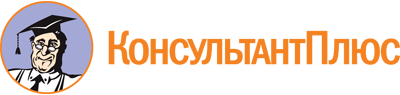 Закон Республики Бурятия от 16.03.2009 N 701-IV
(ред. от 29.04.2023)
"О противодействии коррупции в Республике Бурятия"
(принят Народным Хуралом РБ 27.02.2009)
(вместе с "Положением о порядке представления гражданами, претендующими на замещение муниципальных должностей, лицами, замещающими муниципальные должности, гражданами, претендующими на замещение должностей глав местной администрации (руководителей администрации) по контракту, и лицами, замещающими должности глав местной администрации (руководителей администрации) по контракту, сведений о доходах, расходах, об имуществе и обязательствах имущественного характера", "Положением о проверке достоверности и полноты сведений, представляемых гражданами, претендующими на замещение муниципальных должностей, лицами, замещающими муниципальные должности, гражданами, претендующими на замещение должностей глав местной администрации (руководителей администрации) по контракту, лицами, замещающими должности глав местной администрации (руководителей администрации) по контракту", "Положением о порядке уведомления отдельными лицами, замещающими государственные должности Республики Бурятия, а также лицами, замещающими муниципальные должности и осуществляющими свои полномочия на постоянной основе, о намерении участвовать на безвозмездной основе в управлении некоммерческой организацией", "Положением о порядке сообщения лицами, замещающими муниципальные должности, должности главы местной администрации (руководителя администрации) по контракту, о возникновении личной заинтересованности при исполнении должностных обязанностей, которая приводит или может привести к конфликту интересов", "Положением о порядке уведомления лицами, замещающими государственные должности Республики Бурятия, о фактах обращения в целях склонения к совершению коррупционных правонарушений")
(с изм. и доп., вступ. в силу с 01.06.2023)Документ предоставлен КонсультантПлюс

www.consultant.ru

Дата сохранения: 20.06.2023
 16 марта 2009 годаN 701-IVСписок изменяющих документов(в ред. Законов Республики Бурятия от 07.10.2009 N 1063-IV,от 10.11.2010 N 1758-IV, от 11.03.2011 N 1946-IV, от 13.10.2011 N 2235-IV,от 07.03.2012 N 2613-IV, от 06.05.2013 N 3317-IV, от 14.11.2013 N 162-V,от 14.11.2013 N 131-V, от 04.07.2014 N 603-V, от 12.03.2015 N 923-V,от 03.03.2016 N 1649-V, от 30.06.2016 N 1881-V, от 06.03.2017 N 2256-V,от 06.03.2017 N 2259-V, от 10.10.2017 N 2560-V, от 07.03.2018 N 2851-V,от 09.07.2018 N 3072-V, от 12.11.2018 N 96-VI, от 13.12.2018 N 232-VI,от 29.04.2019 N 449-VI, от 04.10.2019 N 597-VI, от 14.11.2019 N 688-VI,от 12.05.2020 N 923-VI, от 30.04.2021 N 1446-VI, от 06.07.2021 N 1582-VI,от 29.04.2022 N 2032-VI, от 07.07.2022 N 2167-VI, от 07.07.2022 N 2187-VI,от 04.10.2022 N 2271-VI, от 28.02.2023 N 2498-VI, от 06.03.2023 N 2508-VI,от 29.04.2023 N 2587-VI, от 29.04.2023 N 2590-VI)Список изменяющих документов(введено Законом Республики Бурятия от 10.10.2017 N 2560-V;в ред. Законов Республики Бурятия от 12.11.2018 N 96-VI,от 14.11.2019 N 688-VI, от 12.05.2020 N 923-VI, от 30.04.2021 N 1446-VI,от 07.07.2022 N 2167-VI, от 07.07.2022 N 2187-VI, от 28.02.2023 N 2498-VI,от 06.03.2023 N 2508-VI, от 29.04.2023 N 2587-VI)Список изменяющих документов(в ред. Закона Республики Бурятия от 28.02.2023 N 2498-VI)Главе Республики Бурятияот _________________________________(фамилия, имя, отчество, наименование должности)___________________________________,проживающего по адресу: _____________________________________________________________________________________Главе Республики Бурятияот _________________________________(фамилия, имя, отчество, наименование должности)___________________________________,проживающего по адресу: _____________________________________________________________________________________УведомлениеУведомлениеУведомлениеУведомлениеУведомлениеСообщаю, что мною, а также моими супругой (супругом) и (или) несовершеннолетними детьми за отчетный ____ год не совершались сделки, предусмотренные частью 1 статьи 3 Федерального закона от 3 декабря 2012 года N 230-ФЗ "О контроле за соответствием расходов лиц, замещающих государственные должности, и иных лиц их доходам".Положение пункта 12 приложения 1 к Закону Республики Бурятия от 16 марта 2009 года N 701-IV "О противодействии коррупции в Республике Бурятия" о том, что в случае представления уведомления, не соответствующего действительности, лицо, замещающее муниципальную должность депутата представительного органа муниципального образования и осуществляющее свои полномочия на непостоянной основе, несет ответственность как за непредставление сведений о доходах, расходах, об имуществе и обязательствах имущественного характера, мне понятно.Сообщаю, что мною, а также моими супругой (супругом) и (или) несовершеннолетними детьми за отчетный ____ год не совершались сделки, предусмотренные частью 1 статьи 3 Федерального закона от 3 декабря 2012 года N 230-ФЗ "О контроле за соответствием расходов лиц, замещающих государственные должности, и иных лиц их доходам".Положение пункта 12 приложения 1 к Закону Республики Бурятия от 16 марта 2009 года N 701-IV "О противодействии коррупции в Республике Бурятия" о том, что в случае представления уведомления, не соответствующего действительности, лицо, замещающее муниципальную должность депутата представительного органа муниципального образования и осуществляющее свои полномочия на непостоянной основе, несет ответственность как за непредставление сведений о доходах, расходах, об имуществе и обязательствах имущественного характера, мне понятно.Сообщаю, что мною, а также моими супругой (супругом) и (или) несовершеннолетними детьми за отчетный ____ год не совершались сделки, предусмотренные частью 1 статьи 3 Федерального закона от 3 декабря 2012 года N 230-ФЗ "О контроле за соответствием расходов лиц, замещающих государственные должности, и иных лиц их доходам".Положение пункта 12 приложения 1 к Закону Республики Бурятия от 16 марта 2009 года N 701-IV "О противодействии коррупции в Республике Бурятия" о том, что в случае представления уведомления, не соответствующего действительности, лицо, замещающее муниципальную должность депутата представительного органа муниципального образования и осуществляющее свои полномочия на непостоянной основе, несет ответственность как за непредставление сведений о доходах, расходах, об имуществе и обязательствах имущественного характера, мне понятно.Сообщаю, что мною, а также моими супругой (супругом) и (или) несовершеннолетними детьми за отчетный ____ год не совершались сделки, предусмотренные частью 1 статьи 3 Федерального закона от 3 декабря 2012 года N 230-ФЗ "О контроле за соответствием расходов лиц, замещающих государственные должности, и иных лиц их доходам".Положение пункта 12 приложения 1 к Закону Республики Бурятия от 16 марта 2009 года N 701-IV "О противодействии коррупции в Республике Бурятия" о том, что в случае представления уведомления, не соответствующего действительности, лицо, замещающее муниципальную должность депутата представительного органа муниципального образования и осуществляющее свои полномочия на непостоянной основе, несет ответственность как за непредставление сведений о доходах, расходах, об имуществе и обязательствах имущественного характера, мне понятно.Сообщаю, что мною, а также моими супругой (супругом) и (или) несовершеннолетними детьми за отчетный ____ год не совершались сделки, предусмотренные частью 1 статьи 3 Федерального закона от 3 декабря 2012 года N 230-ФЗ "О контроле за соответствием расходов лиц, замещающих государственные должности, и иных лиц их доходам".Положение пункта 12 приложения 1 к Закону Республики Бурятия от 16 марта 2009 года N 701-IV "О противодействии коррупции в Республике Бурятия" о том, что в случае представления уведомления, не соответствующего действительности, лицо, замещающее муниципальную должность депутата представительного органа муниципального образования и осуществляющее свои полномочия на непостоянной основе, несет ответственность как за непредставление сведений о доходах, расходах, об имуществе и обязательствах имущественного характера, мне понятно._______________ 20__ г._______________ 20__ г.(подпись)(расшифровка подписи)Список изменяющих документов(введена Законом Республики Бурятия от 28.02.2023 N 2498-VI)Наименование муниципального образованияИнформация об исполненииИнформация о ненадлежащем исполненииСписок изменяющих документов(введена Законом Республики Бурятия от 28.02.2023 N 2498-VI)Наименование муниципального образованияИнформация об исполненииИнформация о ненадлежащем исполненииСписок изменяющих документов(введено Законом Республики Бурятия от 10.10.2017 N 2560-V;в ред. Законов Республики Бурятия от 07.03.2018 N 2851-V,от 12.11.2018 N 96-VI, от 04.10.2019 N 597-VI, от 14.11.2019 N 688-VI,от 30.04.2021 N 1446-VI, от 07.07.2022 N 2187-VI, от 06.03.2023 N 2508-VI)Список изменяющих документов(введено Законом Республики Бурятия от 12.05.2020 N 923-VI)Главе Республики Бурятияот __________________________________(фамилия, имя, отчество)___________________________________,занимающего(ей) должность: ___________________________________________________________________________________Главе Республики Бурятияот __________________________________(фамилия, имя, отчество)___________________________________,занимающего(ей) должность: ___________________________________________________________________________________Главе Республики Бурятияот __________________________________(фамилия, имя, отчество)___________________________________,занимающего(ей) должность: ___________________________________________________________________________________Главе Республики Бурятияот __________________________________(фамилия, имя, отчество)___________________________________,занимающего(ей) должность: ___________________________________________________________________________________УВЕДОМЛЕНИЕо намерении участвовать на безвозмездной основе в управлениинекоммерческой организациейУВЕДОМЛЕНИЕо намерении участвовать на безвозмездной основе в управлениинекоммерческой организациейУВЕДОМЛЕНИЕо намерении участвовать на безвозмездной основе в управлениинекоммерческой организациейУВЕДОМЛЕНИЕо намерении участвовать на безвозмездной основе в управлениинекоммерческой организациейУВЕДОМЛЕНИЕо намерении участвовать на безвозмездной основе в управлениинекоммерческой организациейУВЕДОМЛЕНИЕо намерении участвовать на безвозмездной основе в управлениинекоммерческой организациейУВЕДОМЛЕНИЕо намерении участвовать на безвозмездной основе в управлениинекоммерческой организациейВо исполнение требований статьи 12.1 Федерального закона "О противодействии коррупции" уведомляю Вас о том, что я намерен (намерена) участвовать на безвозмездной основе в управлении следующей некоммерческой организацией в качестве единоличного исполнительного органа или входить в состав ее коллегиальных органов управления ______________________________________Во исполнение требований статьи 12.1 Федерального закона "О противодействии коррупции" уведомляю Вас о том, что я намерен (намерена) участвовать на безвозмездной основе в управлении следующей некоммерческой организацией в качестве единоличного исполнительного органа или входить в состав ее коллегиальных органов управления ______________________________________Во исполнение требований статьи 12.1 Федерального закона "О противодействии коррупции" уведомляю Вас о том, что я намерен (намерена) участвовать на безвозмездной основе в управлении следующей некоммерческой организацией в качестве единоличного исполнительного органа или входить в состав ее коллегиальных органов управления ______________________________________Во исполнение требований статьи 12.1 Федерального закона "О противодействии коррупции" уведомляю Вас о том, что я намерен (намерена) участвовать на безвозмездной основе в управлении следующей некоммерческой организацией в качестве единоличного исполнительного органа или входить в состав ее коллегиальных органов управления ______________________________________Во исполнение требований статьи 12.1 Федерального закона "О противодействии коррупции" уведомляю Вас о том, что я намерен (намерена) участвовать на безвозмездной основе в управлении следующей некоммерческой организацией в качестве единоличного исполнительного органа или входить в состав ее коллегиальных органов управления ______________________________________Во исполнение требований статьи 12.1 Федерального закона "О противодействии коррупции" уведомляю Вас о том, что я намерен (намерена) участвовать на безвозмездной основе в управлении следующей некоммерческой организацией в качестве единоличного исполнительного органа или входить в состав ее коллегиальных органов управления ______________________________________Во исполнение требований статьи 12.1 Федерального закона "О противодействии коррупции" уведомляю Вас о том, что я намерен (намерена) участвовать на безвозмездной основе в управлении следующей некоммерческой организацией в качестве единоличного исполнительного органа или входить в состав ее коллегиальных органов управления ______________________________________(наименование некоммерческой организации, юридический адрес)(наименование некоммерческой организации, юридический адрес)(наименование некоммерческой организации, юридический адрес)(наименование некоммерческой организации, юридический адрес)(наименование некоммерческой организации, юридический адрес)(наименование некоммерческой организации, юридический адрес)(наименование некоммерческой организации, юридический адрес)К уведомлению прилагаю:К уведомлению прилагаю:К уведомлению прилагаю:К уведомлению прилагаю:К уведомлению прилагаю:К уведомлению прилагаю:К уведомлению прилагаю:1..2.._______________ 20__ г._______________ 20__ г.(подпись)(подпись)(расшифровка подписи)(расшифровка подписи)N п/пДата регистрации уведомленияФ.И.О., должность лица, подавшего уведомлениеКоличество прилагаемых документов к уведомлению с указанием количества листовФ.И.О., должность лица, принявшего уведомлениеПодпись лица, принявшего уведомлениеСписок изменяющих документов(введено Законом Республики Бурятия от 30.04.2021 N 1446-VI)(должность, фамилия, имя, отчестводолжностного лица, на имя которого подается уведомление о личной заинтересованности)от _____________________________________(должность, фамилия, имя, отчество лица, подающего уведомлениео личной заинтересованности)УВЕДОМЛЕНИЕо возникновении личной заинтересованности при исполнениидолжностных обязанностей, которая приводит или можетпривести к конфликту интересовУВЕДОМЛЕНИЕо возникновении личной заинтересованности при исполнениидолжностных обязанностей, которая приводит или можетпривести к конфликту интересовУВЕДОМЛЕНИЕо возникновении личной заинтересованности при исполнениидолжностных обязанностей, которая приводит или можетпривести к конфликту интересовСообщаю о возникновении у меня личной заинтересованности при исполнении должностных обязанностей, которая приводит или может привести к конфликту интересов.Обстоятельства, являющиеся основанием возникновения личной заинтересованности:Сообщаю о возникновении у меня личной заинтересованности при исполнении должностных обязанностей, которая приводит или может привести к конфликту интересов.Обстоятельства, являющиеся основанием возникновения личной заинтересованности:Сообщаю о возникновении у меня личной заинтересованности при исполнении должностных обязанностей, которая приводит или может привести к конфликту интересов.Обстоятельства, являющиеся основанием возникновения личной заинтересованности:Должностные обязанности, на исполнение которых влияет или может повлиять личная заинтересованность:Должностные обязанности, на исполнение которых влияет или может повлиять личная заинтересованность:Должностные обязанности, на исполнение которых влияет или может повлиять личная заинтересованность:Предлагаемые меры по предотвращению или урегулированию конфликта интересов:Предлагаемые меры по предотвращению или урегулированию конфликта интересов:Предлагаемые меры по предотвращению или урегулированию конфликта интересов:В случае передачи настоящего уведомления на рассмотрение в соответствующую комиссию представительного органа муниципального образования, уполномоченную рассматривать настоящее уведомление, намереваюсь (не намереваюсь) лично присутствовать при его рассмотрении (нужное подчеркнуть). <*>Приложение:В случае передачи настоящего уведомления на рассмотрение в соответствующую комиссию представительного органа муниципального образования, уполномоченную рассматривать настоящее уведомление, намереваюсь (не намереваюсь) лично присутствовать при его рассмотрении (нужное подчеркнуть). <*>Приложение:В случае передачи настоящего уведомления на рассмотрение в соответствующую комиссию представительного органа муниципального образования, уполномоченную рассматривать настоящее уведомление, намереваюсь (не намереваюсь) лично присутствовать при его рассмотрении (нужное подчеркнуть). <*>Приложение:"__" _____________ 20__ г.(подпись лица, подающего уведомление (ФИО))--------------------------------<*> В случае создания в представительном органе муниципального образования комиссии по рассмотрению уведомлений.(подпись лица, подающего уведомление (ФИО))--------------------------------<*> В случае создания в представительном органе муниципального образования комиссии по рассмотрению уведомлений.(подпись лица, подающего уведомление (ФИО))--------------------------------<*> В случае создания в представительном органе муниципального образования комиссии по рассмотрению уведомлений.Номер и дата регистрации уведомленияФ.И.О. лица, замещающего муниципальную должность, должность главы местной администрации (руководителя администрации) по контрактуКраткое содержание уведомленияФ.И.О. и подпись лица, регистрирующего уведомлениеПримечаниеСписок изменяющих документов(введено Законом Республики Бурятия от 29.04.2023 N 2587-VI)В _____________________________(наименование государственного органа)от ____________________________(фамилия, имя, отчество)______________________________,замещающего(ей) должность: ________________________________________________________________________________________________(адрес места жительства, телефон)В _____________________________(наименование государственного органа)от ____________________________(фамилия, имя, отчество)______________________________,замещающего(ей) должность: ________________________________________________________________________________________________(адрес места жительства, телефон)УВЕДОМЛЕНИЕо фактах обращения в целях склонения к совершениюкоррупционных правонарушенийУВЕДОМЛЕНИЕо фактах обращения в целях склонения к совершениюкоррупционных правонарушенийУВЕДОМЛЕНИЕо фактах обращения в целях склонения к совершениюкоррупционных правонарушенийУВЕДОМЛЕНИЕо фактах обращения в целях склонения к совершениюкоррупционных правонарушенийУВЕДОМЛЕНИЕо фактах обращения в целях склонения к совершениюкоррупционных правонарушенийСообщаю, что:1) ______________________________________________________________________________________________________________________________(описание обстоятельств (дата, место, время, другие условия), при которых стало известно о случаях обращения к лицу, замещающему государственную должность Республики Бурятия, в целях склонения к совершению коррупционных правонарушений)________________________________________________________________;2) _____________________________________________________________________________________________________________________________;(подробные сведения о коррупционных правонарушениях, которые должно было бы совершить лицо, замещающее государственную должность Республики Бурятия, по просьбе обратившихся лиц)3) _____________________________________________________________________________________________________________________________;(все известные сведения о физическом (юридическом) лице, склоняющем к коррупционным правонарушениям)4) _____________________________________________________________________________________________________________________________;(способ и обстоятельства склонения к коррупционным правонарушениям (подкуп, угроза, обман и т.д.))5) _____________________________________________________________________________________________________________________________.(информация об отказе (согласии) принять предложение лица о совершении коррупционных правонарушений)К уведомлению прилагаю:1. _______________________________________________________________.2. _______________________________________________________________.Сообщаю, что:1) ______________________________________________________________________________________________________________________________(описание обстоятельств (дата, место, время, другие условия), при которых стало известно о случаях обращения к лицу, замещающему государственную должность Республики Бурятия, в целях склонения к совершению коррупционных правонарушений)________________________________________________________________;2) _____________________________________________________________________________________________________________________________;(подробные сведения о коррупционных правонарушениях, которые должно было бы совершить лицо, замещающее государственную должность Республики Бурятия, по просьбе обратившихся лиц)3) _____________________________________________________________________________________________________________________________;(все известные сведения о физическом (юридическом) лице, склоняющем к коррупционным правонарушениям)4) _____________________________________________________________________________________________________________________________;(способ и обстоятельства склонения к коррупционным правонарушениям (подкуп, угроза, обман и т.д.))5) _____________________________________________________________________________________________________________________________.(информация об отказе (согласии) принять предложение лица о совершении коррупционных правонарушений)К уведомлению прилагаю:1. _______________________________________________________________.2. _______________________________________________________________.Сообщаю, что:1) ______________________________________________________________________________________________________________________________(описание обстоятельств (дата, место, время, другие условия), при которых стало известно о случаях обращения к лицу, замещающему государственную должность Республики Бурятия, в целях склонения к совершению коррупционных правонарушений)________________________________________________________________;2) _____________________________________________________________________________________________________________________________;(подробные сведения о коррупционных правонарушениях, которые должно было бы совершить лицо, замещающее государственную должность Республики Бурятия, по просьбе обратившихся лиц)3) _____________________________________________________________________________________________________________________________;(все известные сведения о физическом (юридическом) лице, склоняющем к коррупционным правонарушениям)4) _____________________________________________________________________________________________________________________________;(способ и обстоятельства склонения к коррупционным правонарушениям (подкуп, угроза, обман и т.д.))5) _____________________________________________________________________________________________________________________________.(информация об отказе (согласии) принять предложение лица о совершении коррупционных правонарушений)К уведомлению прилагаю:1. _______________________________________________________________.2. _______________________________________________________________.Сообщаю, что:1) ______________________________________________________________________________________________________________________________(описание обстоятельств (дата, место, время, другие условия), при которых стало известно о случаях обращения к лицу, замещающему государственную должность Республики Бурятия, в целях склонения к совершению коррупционных правонарушений)________________________________________________________________;2) _____________________________________________________________________________________________________________________________;(подробные сведения о коррупционных правонарушениях, которые должно было бы совершить лицо, замещающее государственную должность Республики Бурятия, по просьбе обратившихся лиц)3) _____________________________________________________________________________________________________________________________;(все известные сведения о физическом (юридическом) лице, склоняющем к коррупционным правонарушениям)4) _____________________________________________________________________________________________________________________________;(способ и обстоятельства склонения к коррупционным правонарушениям (подкуп, угроза, обман и т.д.))5) _____________________________________________________________________________________________________________________________.(информация об отказе (согласии) принять предложение лица о совершении коррупционных правонарушений)К уведомлению прилагаю:1. _______________________________________________________________.2. _______________________________________________________________.Сообщаю, что:1) ______________________________________________________________________________________________________________________________(описание обстоятельств (дата, место, время, другие условия), при которых стало известно о случаях обращения к лицу, замещающему государственную должность Республики Бурятия, в целях склонения к совершению коррупционных правонарушений)________________________________________________________________;2) _____________________________________________________________________________________________________________________________;(подробные сведения о коррупционных правонарушениях, которые должно было бы совершить лицо, замещающее государственную должность Республики Бурятия, по просьбе обратившихся лиц)3) _____________________________________________________________________________________________________________________________;(все известные сведения о физическом (юридическом) лице, склоняющем к коррупционным правонарушениям)4) _____________________________________________________________________________________________________________________________;(способ и обстоятельства склонения к коррупционным правонарушениям (подкуп, угроза, обман и т.д.))5) _____________________________________________________________________________________________________________________________.(информация об отказе (согласии) принять предложение лица о совершении коррупционных правонарушений)К уведомлению прилагаю:1. _______________________________________________________________.2. _______________________________________________________________._____________ 20__ г._____________ 20__ г.(подпись)(расшифровка подписи)